EGOIC LOTUS WEBINAR COMMENTARY #10 – Michael RobbinsAbstractEgoic Lotus Webinar Commentaries 10: The Varieties of Egoic Lotuses. This webinar is about 3 hours, 34 minutes long and covers A Treatise on Cosmic Fire pages 840-844. Continued preliminary material necessary for a more complete study of the egoic lotus. Program 10 discusses in depth five kinds of “lotuses of the first circle”: Lotuses in Bud, Brahmic Lotuses, Lotuses of Brahman, Primary Lotuses and Lotuses of Passion and Desire. The origin of these lotuses, the place and period in which they were individualized, and their period of eventual attainment are carefully considered. The student will come to an important understanding of just how long and slow the process of egoic lotus unfoldment can be. As usual the Ten Soul Groups and Eight Stages of Adaptation are related to the types of Egoic Lotuses. ContentsTranscription of Egoic Lotus Commentary #10Well, hello everybody. We are continuing with our work on the Egoic Lotus. This is program #10. And we are going to work on some of the different types of lotuses. When it comes to what we have already done, we have done some work from page 201-203 (EP II) and this is already listed here from EP II, 202:the lotuses of revelation from the 3rd degree, the lotuses with perfume of the 2nd degree, at least this is how I hypothesize this, the radiant lotuses beginning at the 1st degree. The lotuses wherein the flower is on the point of opening, and I think when he talks about the flower he doesn't simply mean a single petal. See the very first tier of petals, the Knowledge tier, I assume this is the one where the flower is on the point of opening. Before that there is no real flower or at least there may be some opening of the petals but it is not the flower per se.So I imagine there are all different kinds of descriptions between radiant lotuses and lotuses wherein the flower is on the point of opening, just as there were listed in the 4th stage of adaptation: selfishness to the nth degree and then carried forward over several successive stages until the individual was trying to preserve his selfishness without infringing on the rights of others. So I think that between stage 3 and 4 here we do have quite a number of different categories and as D.K. seems to have said, overlapping each other with bewildering complexity. 01:57 Then we have:the closed and sealed condition. They are not unfolded. The lotuses of closed and sealed condition, the question is how much organization of the lotuses is proceeding in this closed and sealed state. Here of the closed and sealed condition there is probably stimulation and organization but the colorless lotuses have not had any quality or not much built into them and probably no organization or stimulation, very littlelotuses in bud, this is the nascent stage. Nothing has been done. The man is newly individualized. So you know this is our diagram and there is so much about it. 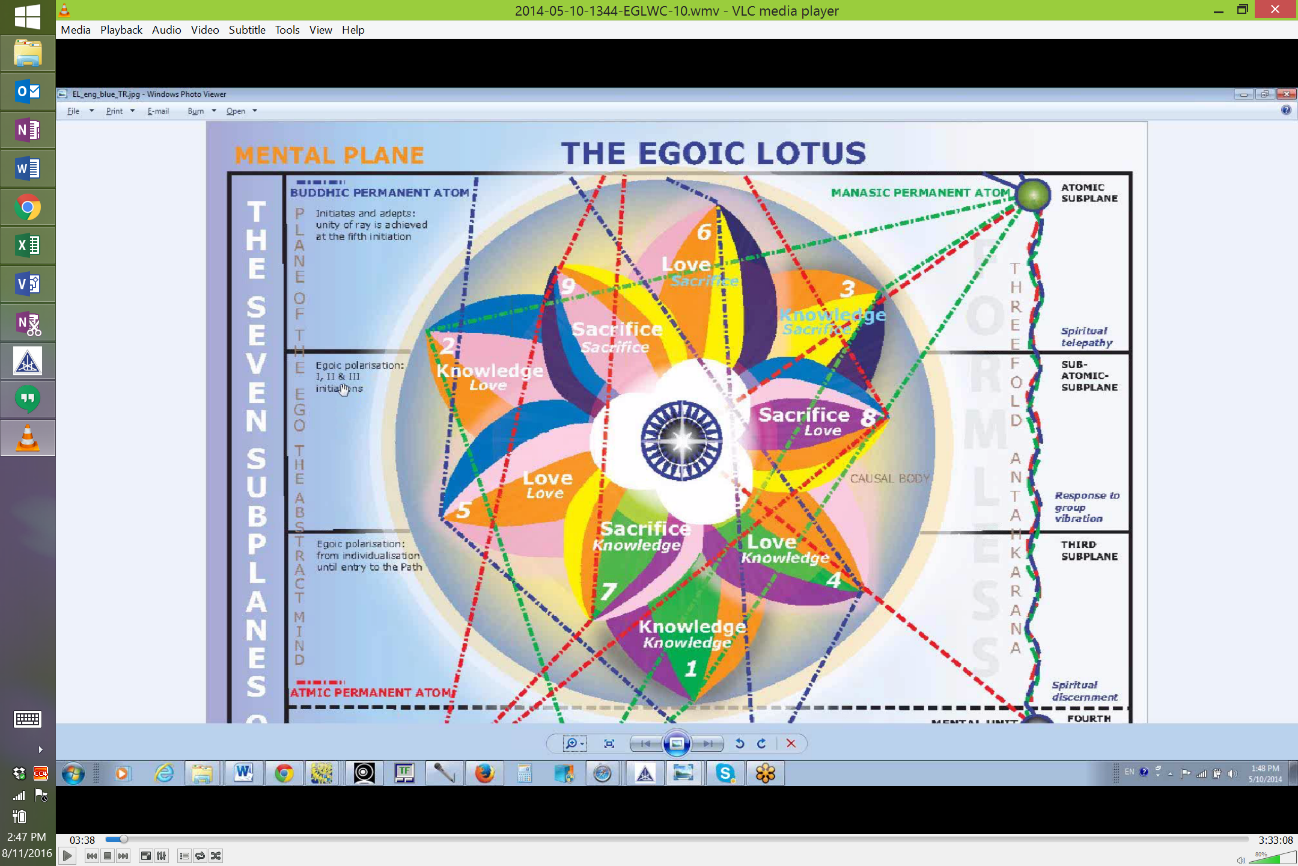 This is so interesting the way it is put here. “Egoic polarization from individualization until the entry upon the Path.” And that is where the Egoic Lotus is focused on the 3rd subplane of the mental plane until there is entry upon the Path or until the human being becomes an advanced individual. Egoic polarization here on the 2nd level; the 1st, 2nd and 3rd initiations, and as a matter of fact, this is what I understand that even the 4th initiation is taken with the Egoic Lotus polarized upon the 2nd subplane of the higher mental plane. And let's just say once the destruction of the causal body has occurred we are dealing with perhaps beyond the 4th degree and approaching the 5th degree and there is a reorganization of structures upon the mental plane, I would gather, as it is no longer necessary for the Angel of the Presence underlying the Egoic Lotus to provide what we call the chakric power for the man. He has his own chakric power now on the higher mental plane but we have never been given what the reorganization will be but we know that when there is the building of the mayavarupa, there will have to be chakras on every level, including the higher mental level and there will be no more Egoic Lotus to provide the power that the chakras must provide.05:38 So perhaps it will look something like this, what we have here. 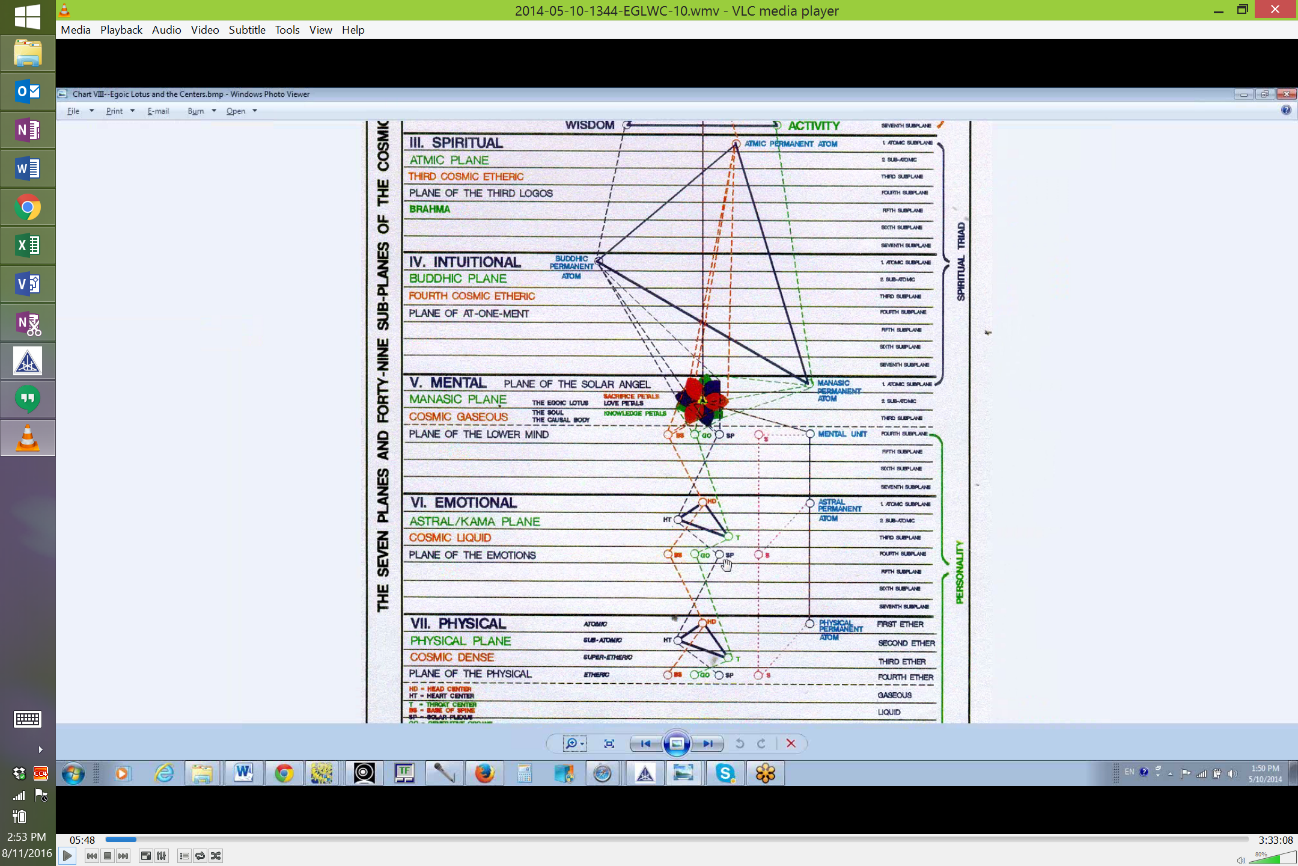 We have this triangle above the four and also on the mental plane after the destruction of the Egoic Lotus we will probably have also a triangle above the four (fourth subplane of astral plane). Of course these look here - somehow the spleen seems to be a center here and the sacral is there, the solar plexus, the base of the spine, what is missing really in this triangle is the ajna center, in order to produce the 7 chakras. Interestingly we notice that in one of the tabulations the ajna center was associated with the 4th ray and was listed in the 4th order. So one begins to wonder whether it might not be found on the 4th level. Though since it is a head center, my impression is more that it would be found on one of the sub-subplanes of the highest subplane; whether on the etheric, emotional or eventually on the higher mental plane.So, as I have said before each one of these vehicles that is to be coordinated will have its own chakric kind of expression. They are not listed here. It is probably considered fairly secret type of knowledge, but if 35 vortices of force make a Master, well right now you have only here, well the way it is listed what you have 18 vortices of force - eventually when the Egoic Lotus disappears you have to have a triangle replacing it. And we still don't know exactly what to do with the ajna center because that does remain, although it has been said that it is something of a temporary evocation just the way the sacral center is. So there are some areas of this chakric science that are not yet open to us. At least D.K. has not opened them to us fully.08:30 And how the other chakras would appear within the buddhic vehicle and within the atmic vehicle, this remains to be seen but that there should be 35 to make a Master and that a Master is basically an atmic being and has the capability of an atmic polarization. That seems to be the case and so the appearance of other chakras - all of them basically coming from the Monad really if you think of it, all of this chakric power coming from the Monad and working through the soul to produce these chakras, but probably working directly in the triadal vehicles to produce the chakras which have to be created, I suppose, when the vehicle is organized. Now we are told that the buddhic vehicle is not completely organized in the early days and probably following the 3rd initiation, that organization takes place under the influence of the planet Neptune. Perhaps it's then that these chakras would begin to appear because maybe before that point the buddhic vehicle per se has not been used. And maybe the atmic vehicle also has not been used, even less so in fact.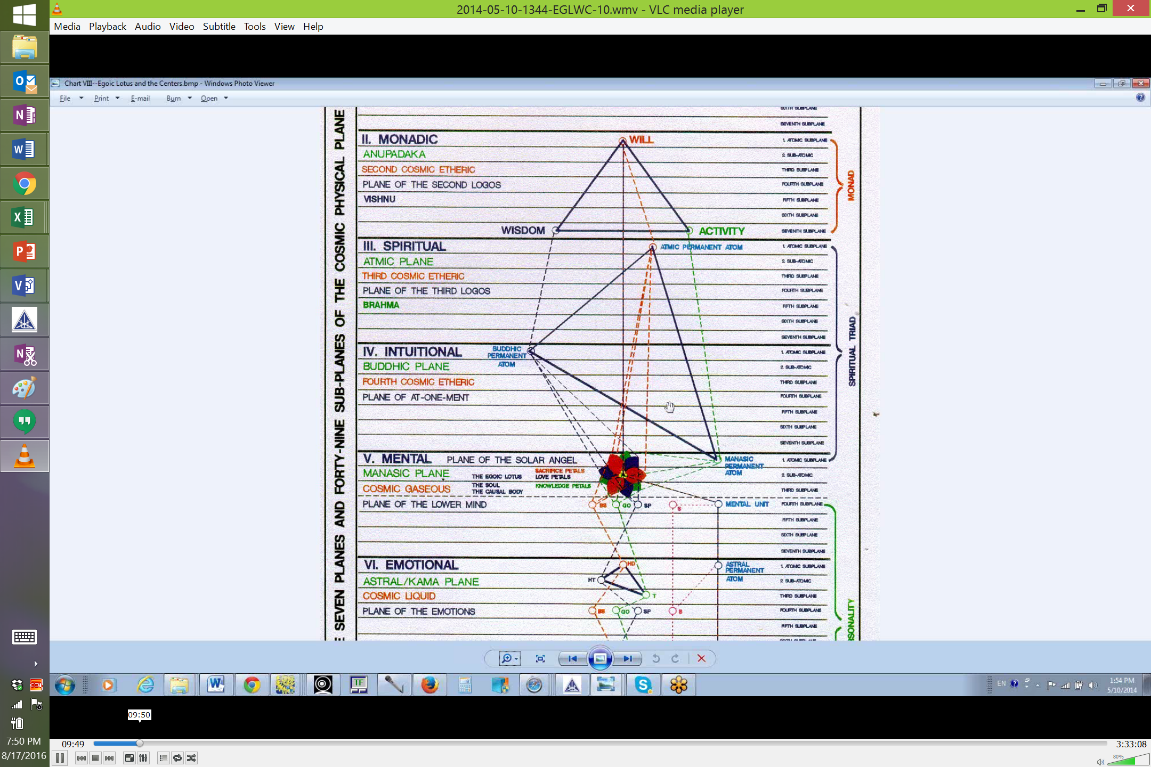 So 4th degree there is an intuitional, buddhic focus. Fifth degree there is atmic focus. Of course the Master can also use buddhi very definitely. That is just some related thoughts. We don't have much going on here on the divine plane, but fortunately there is the other map on 344 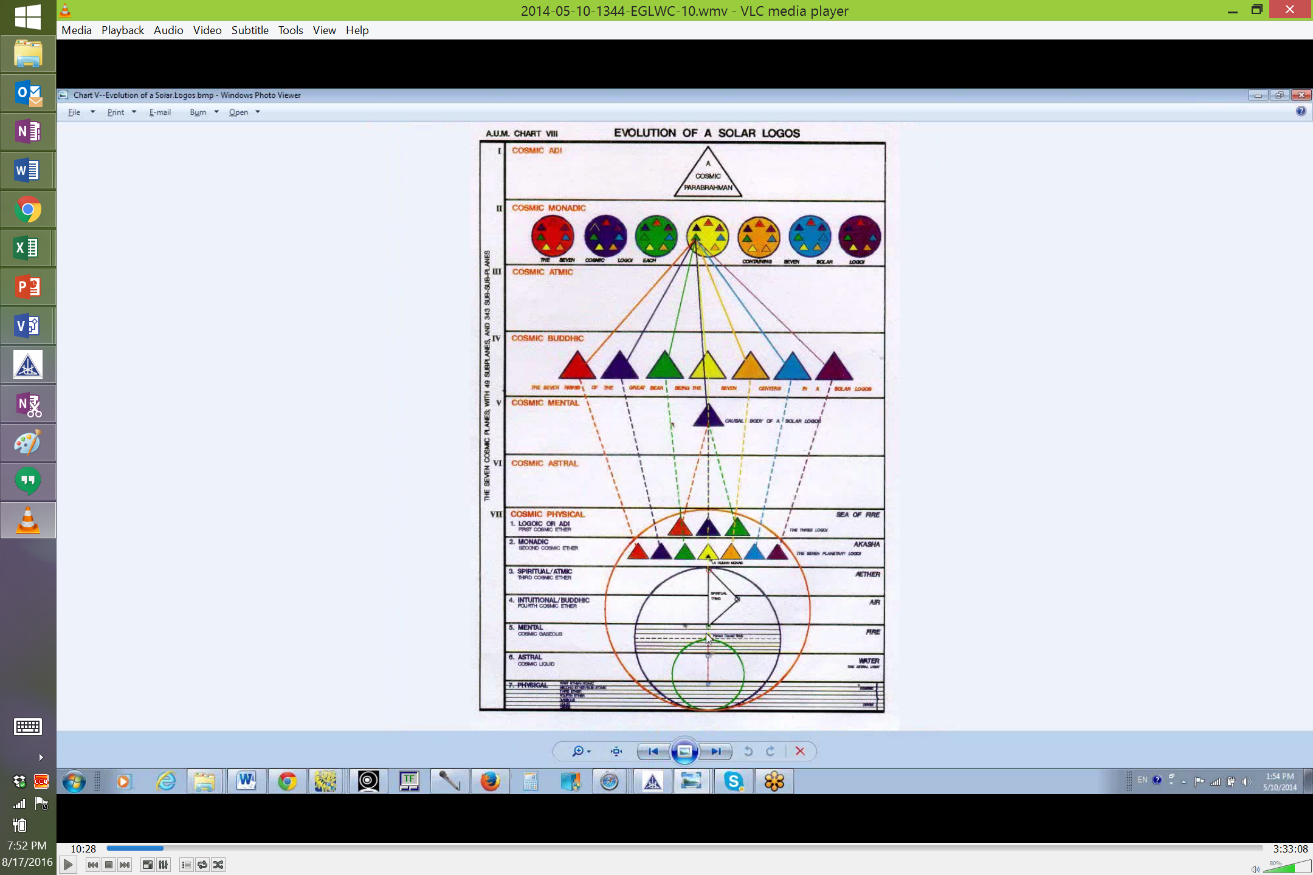 and this map shows that on the divine plane the 3 persons of the trinity can be found. Not much more is elaborated but there is bound to be, since it's the highest point on Shamballa and Shamballa is a place or a point of tension of great order and radiance and brilliance and so forth there is certainly going to be something occurring there to which we have not yet been given the key.10:59 Let us now go to page 840 in A Treatise on Cosmic Fire. 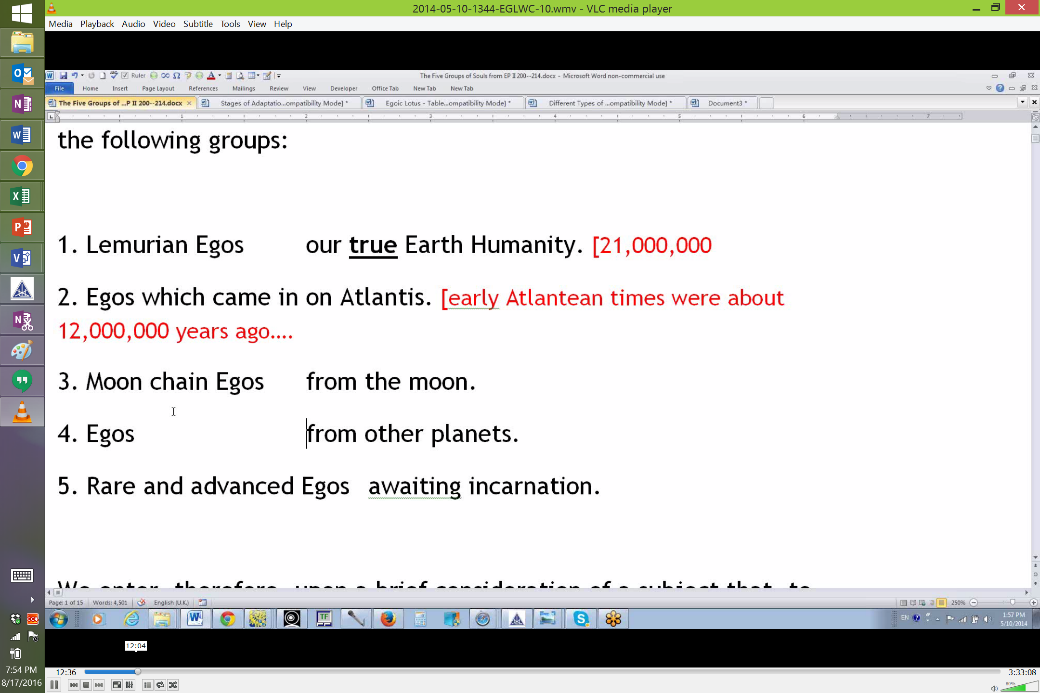 Since we have already covered, in the very beginning of this series, when talking about the 5 origins of groups of souls, whether from the Moon Chain, the early Lemurian, the early Atlantean and the rare egos that come in from elsewhere and how did it go? Lemurian egos, egos from Atlantis, egos from the Moon Chain, egos from other planets, that was it, and rare and advanced egos. What is not really described here is the egos that come in from the previous solar system, the so called nomads, monad nomads, who wandered from the 1st major solar system into this, the 2nd major solar system, of our Solar Logos. So they are not here listed but D.K. does take them into consideration. It will be understood by the Masters how many there are, but they are probably unlikely to be found in planets other than the Earth, Mars, and Saturn which have that close connection to the 3rd aspect of Divinity.12:49 So what we will do is look at this very interesting section (TCF 840). We already have certain names of lotuses that are unfolding and we've seen them here I have included them from page 202-203 of Esoteric Psychology II.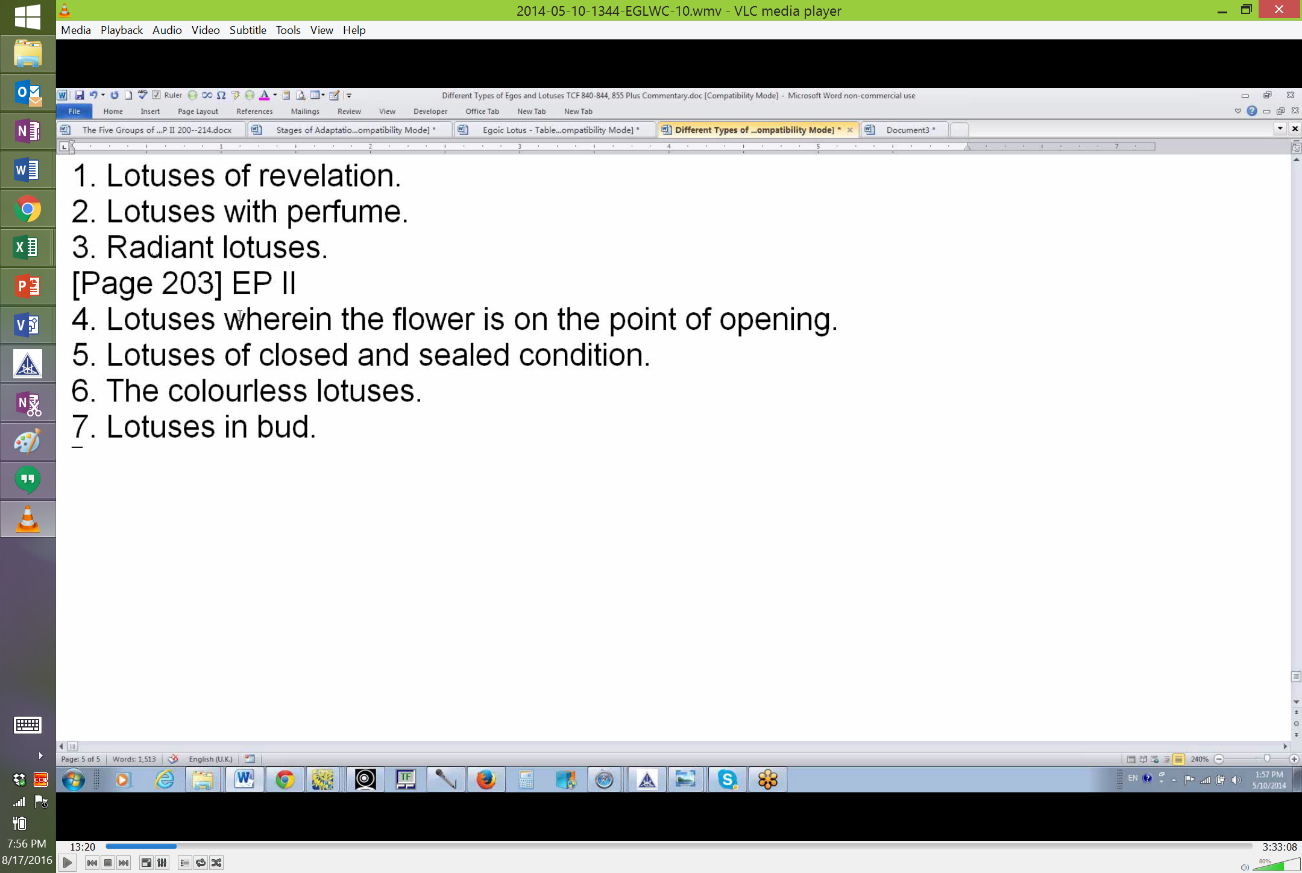 So a revelation of perfume, of radiant and those lotuses where the flower is on the point of opening, and when we think of man as he exists on this planet at this time, the lower 3 categories probably are not going to be too relevant because we are told already that every human being on our planet, no matter by what manner individualized, has at least 1 petal open. Now when we talk about open we don't know if that means completely unfolded or to what degree open. But it looks like if #5 the lotuses of closed and sealed condition - it looks as if they could not characterize the human beings on our planet at the present time because it looks like there is no opening - they are closed and sealed, and if they are closed and sealed, well certainly the lotuses and bud are absolutely closed and sealed and the colorless lotuses tells that there have been some incarnations but nothing significant has been built into them in terms of quality so they are not open either. So the lower 3 categories, my point is, do not really apply to the type of human being that we have on our planet at this time because you know evolution has been going on for millions of years and even the Atlanteans, the latest to individualize upon our planet, even they individualized well it could have been 12 million years ago, or maybe onward towards the end of the Atlantean period. Even if they continued to individualize later during the Atlantean period, it would still be 8 million, 7 million years ago. At a certain point in Atlantis, the door was closed and no more individualization of that kind could occur.16:02 There may be other types of individualization that will occur and will relate more to the 6th rootrace but so far we are told mostly of the early types of individualization. There was something here that was quite interesting. Moon Chain individualization and the 5th race of the 3rd round, Lemurian individualization, Atlantean individualization, and in Atlantis the door of initiation opened and forced initiation. But it doesn't tell us about those who individualized in Atlantis, higher up in the reference it does talk about it.There were types of initiates in each one of those periods. In our race, we find the “lights which ever shine”. This is the individualization of the 6th race types who came in the 2nd round and that is very, I would say, enigmatic because I would say that all of the individualization we have been talking about has occurred within the 4th round, at least if it has occurred on our particular planet and when we have the discussion of Moon Chain individualization, it's an entirely different sphere of activity. So this seems to imply the 2nd round of our chain. They may have come in but when will they be individualized? Were they individualized? Maybe I am missing something obvious here. Will this individualization occur in the 6th race? And yet the door seems to be closed, at least in our round except for certain of the very advanced animals. So I think there is a lot of the ambiguity about this. Suffice it to say that the individualization process is not over and even though the door is closed until the next round for the most part, certain of the higher types of animals, we are told, and not necessarily great quantities of them, will be able to undergo individualization in this particular round.19:15 So, we don't know in what manner they came in in the 2nd round and where the “in” really is. Could “in” have something to do with being within our planetary scheme for perhaps our chain from some other source. Whenever I see 6 and 2 together I immediately begin to think of Venus. So will these be higher types? I'm not sure. But this statement is very interesting. It's also interesting that he doesn't really mention here in category 3 that individualization occurred. The term individualization is not meant or is not given in relation to Atlantis, and yet we just read that in the early Atlantean days there was individualization. He does mention individualization in Lemurian days and then upon the Moon Chain. So some information appears to be missing and I think there has to be a lot of pondering done here to discover what type of individualization is discussed in point #4 (lights which ever shine). Well I seem to be giving quite a bit of preamble here to our particular study. Let's just say he has mentioned 3 definite types of lotuses: radiant ones, he hasn't told how many petals are open; lotuses with perfume and lotuses of revelation. He has mentioned 3 kinds and I am assuming that lotuses of revelation have 9 petals open. Lotuses with perfume have the 7th and 8th petal quite open, the 8th petal being reasonably open but not fully until the 3rd initiation is taken and radiant lotuses I am assuming from the time the 5th petal is completely open, one is an initiate of the 1st degree, even though working in the 7th petal and hence a radiant lotus. And for our work we can at some point contrast the lights which burn, which radiate, and the lights which ever shine, as they seem to be progressive types of unfoldments that are related to attainments possible in different root races. 22:16 Alright. Now maybe we'll be able to get to what I wanted to discuss. Because some really interesting different names are given in relation to these other types of Egoic Lotuses. Probably so much is not yet said. Probably every lotus that has a certain number of petals completely open is called by a particular name. And I'm not sure that we have any names for the lotuses which have all, well maybe all 3 of the lotuses which are on the point that their flower will unfold - well but they might be called by other names, I'm not sure we have a name for the lotuses that have 4 petals completely open. When 5 petals are completely open we have the 1st degree initiate, and the beginning of the radiant lotuses. Well this is my theory until proven incorrect, one has to theorize in these matters when not every indication is given in a definitive way, when there appear to be gaps in the knowledge - one has to what else can one do? One theorizes, one proposes and then awaits further knowledge to confirm or deny what one has proposed. So when 6 petals are completely open there is work being done in the 8th petal, you have a 2nd degree initiate and we might call these the lotuses with perfume. I don't believe, this is my present hypothesis, that the 7th petal or 8th petal, although work is being done on them and the Bodhisattva has in some manner directed energy to them through the initiation process, I don't believe they are completely unfolded until the 9th petal is completely unfolded and then you will have, when that inner Sacrifice tier is completely unfolded, you will have the lotuses of revelation and that will continue on until the 4th initiation is taken with the progressive unfoldment of the Synthesis petals but actually it says they burst open at a certain point so I wonder if it's gradual. The word burst is used, then I suppose it's a period immediately before the 4th initiation can be taken. It would be nice to have a list of the names of every type of lotus, but we don't have that in a completely consistent and definitive manner. We have to somewhat piece it together and see if we have everything and there probably are going to be gaps. Anyway, these are the names of the lotuses. We are basically moving from 840 to 844 (TCF) here. And some of what is found on 855 and 857 (TCF) has been transferred into Esoteric Psychology II and we have already discussed it.26:05 So, let's begin. "(c) The Names of the Egoic Lotuses.  We might consider briefly the work of forming the egoic lotus on its own plane; this is as the result of the work of the Agnishvattas, after its segregation in space, and the formation of its ring-pass-not.  We have touched upon the remotest and earliest stages.  One point we have not yet emphasised but which is of interest to the thoughtful student.  This is the fact of the difference existing between the egoic bodies owing to their varying stages of development.  For instance, up till the middle of the Atlantean rootrace68 (when the door of individualisation was closed), Egos were to be seen at many differing stages from the newly organised "buds," representing freshly individualised men, to the highly developed causal bodies of the different disciples and initiates, who were superintending the evolution of the race.  Now the egoic bodies might be grouped from the evolutionary standpoint as follows:" TCF, 840The Names of the Egoic Lotuses.  We might consider briefly the work of forming the egoic lotus on its own plane;. . . Now actually you know the amazing thing is that this formation really begins before the moment of individualization. It is already being formed from the time that the animal, in relation to whom that lotus will appear, has somehow penetrated or is producing some type of activation upon the mental plane. That is the astonishing thing. (He looks up a reference in TCF 768): The process of forming the Egoic Lotus has gone on silently from the moment that the lower animal man or the lower 4 principles had reached a point where the energy generated by him could begin to make itself felt on mental levels. So this is before, I believe, at least before the human being appears. That is precisely the reference I was looking for. And even for the animal that is possible. Well there may be different interpretations of this, but suffice it to say we have to consider the idea that it is slow in formation and may not appear all at once. So, the . . . forming the egoic lotus on its own plane;. . . which is the 3rd subplane of what we call the higher mental plane, . . .this is as the result of the work of the Agnishvattas,. . . who are the Solar Angels, . . . after its segregation in space, and the formation of its ring-pass-not.  ﻿﻿We might consider briefly the work of forming the Egoic Lotus on its own plane as a result of the work of the Agnishvattas, after that lotus or that center of energy has been segregated in space. I suppose this would mean in a way removed from the group soul. Segregated in space and its formation of its ring-pass-not,. . .  because the essence of what will form the center of the Egoic Lotus has existed in a sense in the group soul whereby or through which the Monad has been gaining experience in the various Kingdoms the latest of which would be the animal Kingdom and from - there has to be at least a process of segregation from the group soul in order to create individualization.30:08 We have touched upon the remotest and earliest stages. One point we have not yet emphasised but which is of interest to the thoughtful student.  This is the fact of the difference existing between the egoic bodies owing to their varying stages of development. ﻿﻿It hasn't been touched upon, but this would seem an obvious difference. For instance, up till the middle of the Atlantean rootrace. . . ﻿﻿what would that be, 4.4 let us say . . .(when the door of individualisation was closed),. . . ﻿﻿see I suppose the opening of the door of initiation into the 5th Kingdom and the closing of the door of individualization upon the 3rd Kingdom were events that occurred relatively close to each other in time. They are, let us say, I think in the planetary plan, related events. Egos were to be seen at many differing stages from the newly organised "buds,". . . ﻿﻿you know organized by the Agnishvattas under the impress of the human Monad or at least in cooperation with it, organized by the Agnishvattas, the newly organized bud, and  . . .representing freshly individualised men, to the highly developed causal bodies of the different disciples and initiates, who were superintending the evolution of the race. ﻿﻿And of course what is implied is that Masters were not the ones who superintending, because the Masters would not have had the causal body - by the time the 4th initiation occurs, the causal body has been destroyed. So these are initiates maybe up to the 3rd degree and a bit beyond and they are supervising the progress of the race, no doubt in touch with the Masters who know and see even more. So there were bud egos and we saw that lotuses in bud, yes that is what they were called. There were these lotuses in bud at those times in middle Atlantis and when would middle Atlantis have been? Well, maybe 8 million years ago, something like, because early Atlantean times were considered to be 12 million years ago and well you know somewhere in there: 8, 7, 6 million years ago. The great war was probably fought 4 million years ago. It was a little bit later perhaps than middle Atlantis strictly speaking. Probably initiation was occurring and this was one of the reasons that precipitated the war because the forces of obstruction did not want to see the light grow too intense. What I would say here for a still more educated an opinion, consult Philip Lindsay's, Hidden History of Humanity, consult that book and him and he has worked these matters out in quite detail as to what middle Atlantis actually would be in terms of its years. He has more I think of the specifics.34:28 So . . . up until the middle of the Atlantean rootrace (when the door of individualisation was closed). . .  and certainly it has to be closed by the time we reached 4.5 definitely, because initiation was occurring and maybe the door to initiation was already opening in 4.4. When we look at the two 4's together we think well that is a really good time for a war because the 4th ray is the warring ray and humanity is the warring Kingdom, and so this could have been even 5 or 4 million years ago, anywhere from 8 to 4 million years ago. It seems to me to be middle Atlantis with early Atlantis being anywhere from 12 million years ago to 8 million years ago and then we have the later Atlantean period, during the period following - from 4 million years ago until the present. There is an overlap even though there are many Atlanteans still present even in bodily form and although it is not the Atlantean Age because the Aryan Age has begun, we certainly do have the residuals of the Age of Atlantis, definitely.Egos were to be seen at many differing stages from the newly organised "buds," . . . ﻿﻿lotuses and buds, . . . representing freshly individualised men,. . .﻿﻿ and again, under the impulse of the Solar Angels presumably, because all individualization on our planet seems to involve the cooperation of the Solar Angels and not by the method used on the Moon Chain or even apparently in the previous solar system. All the way. . . .to the highly developed causal bodies of the different disciples and initiates, who were superintending the evolution of the race. ﻿﻿﻿﻿﻿﻿And apparently you don't have to be a Master to be a leader in this superintending process, so quite a variety of different egoic displays.1. Bud Egos"Now the egoic bodies might be grouped from the evolutionary standpoint as follows:On the third subplane of the mental plane:Bud egos.  Our planetary scheme, being at the midway point in its evolution, there are therefore no unopened "buds" strictly speaking.  All the egoic lotuses have at least one petal open.  All the lotuses are organised, but there are vast differences among those of small development, showing forth in the brilliancy of the permanent atoms, and in the stage of petal unfoldment." TCF 840-841Now the egoic bodies might be grouped from the evolutionary standpoint as follows: On the third subplane of the mental plane: ﻿﻿ Now remember this is very important. The radiant lotuses, the lotuses with perfume, the lotuses with revelation - they will all be grouped on the 2nd subplane of the mental plane, because they are at the point where the initiatory process has begun and where advanced man is really taking over. I saw one reference; it suggested that when the human being reached the stage of the advanced human being and that is still a somewhat ambiguous term that the centralization of the Egoic Lotus would change subplanes and move to the 2nd. So much depends on what is meant by the term advanced.37:59 On the third subplane of the mental plane:. . . ﻿﻿and this is where it all starts because when individualization occurs through the intervention of the Agnishvattas and even if it were to occur through this working up from below and a great upreaching towards the spirit it would still probably centralize on the 3rd subplane which relates to the matter aspect. Bud egos.  Our planetary scheme, being at the mi﻿dway point in its evolution, there are therefore no unopened "buds" strictly speaking. ﻿﻿Now it seems to imply that there are some fairly undeveloped Egos and that there must be some movement, some development in the bud to make it other than the bud strictly speaking. There are open buds apparently. All the egoic lotuses have at least one petal open. ﻿﻿But my question has been here, how far open? It doesn't necessarily mean completely unfolded. All the lotuses are organised,. . . ﻿﻿well, I think we have to be very careful here, because it doesn't necessarily mean that all of the higher petals are organized, but there is some organization that has occurred at least in the 1st petal and maybe toward the 2nd even though the 1st may not be fully opened. So one has to be careful with the language. He uses the term ‘strictly speaking’ to mean an exactly freshly individualized human being and there are none now, but there were then in middle Atlantean times. We are in the 4th focus of our Planetary Logos, 4th Chain, 4th Globe, 4th Round and we have moved even beyond the midway point for the unfoldment on our planet which would be the 4th rootrace and we are beyond that. So no more freshly individualized Egos but somewhat open. All Egoic Lotuses have at least one petal open and we don't know whether the word open means fully opened, could be somewhat opened.41:08 All the lotuses are organised. . . ﻿﻿the question is are they completely organized all the way to the highest level, I doubt that, . . .but there are vast differences among those of small development, showing forth in the brilliancy of the permanent atoms,. . . ﻿﻿which are found at the bottom of the flower in terms of the description we are given . . .and in the stage of petal unfoldment. ﻿﻿So even if you were to give the same, let's say fairly advanced modern physical vehicle of the Aryan rootrace type, to 2 different individuals whose lotuses were vastly different in their unfoldment, you would have no reason to expect that the type of expression operating through those 5th rootrace type bodies would be the same, because the inner being which is much less unfolded (the inner being who has lesser unfoldment) could not take advantage of the possibilities of such a vehicle and actually Blavatsky made this same type of point in slightly different words. So this is a type of ego which no longer exists. There are some that are close to this stage but there is some opening and there is definitely organization in the 1st petal and who knows maybe all types have some degree of organization even in the 2nd petal and when there is organization, there is response along the lines of activity and experience that that particular petal is associated with. So organization doesn't simply mean that there is no activity related to the petal that is being organized - it is just a lesser type of activity than when the petal is really in the process of unfolding and opening. Then you will have a greater demonstration of the qualities and activities which are to be associated with that petal.43:50 We can come to a lot of understanding about the process even before we have the accurate clairvoyance which will allow us to read the record, to see the Lotus in its processes of unfoldment over time, over many millions of years. One can understand that one can look at an individual, see the Lotus and then take it back to an earlier time, and an earlier time, and an earlier time and see what was the mode of unfoldment of that particular individual.For those with the right type of clairvoyance there will be quite a difference in the Egoic Lotus demonstration in terms of the brilliancy of the members of the atomic triangle. We are not here talking about the manasic permanent atom, but of the mental unit, the astral permanent atom, the physical permanent atom and in the stages - stage of petal unfoldment or the degree of petal unfoldment, the degree to which the vortices, which are the petals, are demonstrating in pulsation, rapidity of vibration, scintillation, color even sound.45:16 The next category are called the Brahmic lotuses.2. Brahmic lotuses"Brahmic lotuses in which the first or knowledge petal is fully unfolded.  They are so called as they represent on the physical plane the fully active intelligent unity, the man of small mental development, the lowest type of workers, agriculturists, and peasants on every continent.  They are also called "third class creators," as they express themselves only through the act of physical creation on the physical plane, and their function is largely to provide vehicles for those of their own group." TCF 841Brahmic lotuses in which the first or knowledge petal is fully unfolded. ﻿﻿And this would bring us to this kind of picture. This would be the petal. 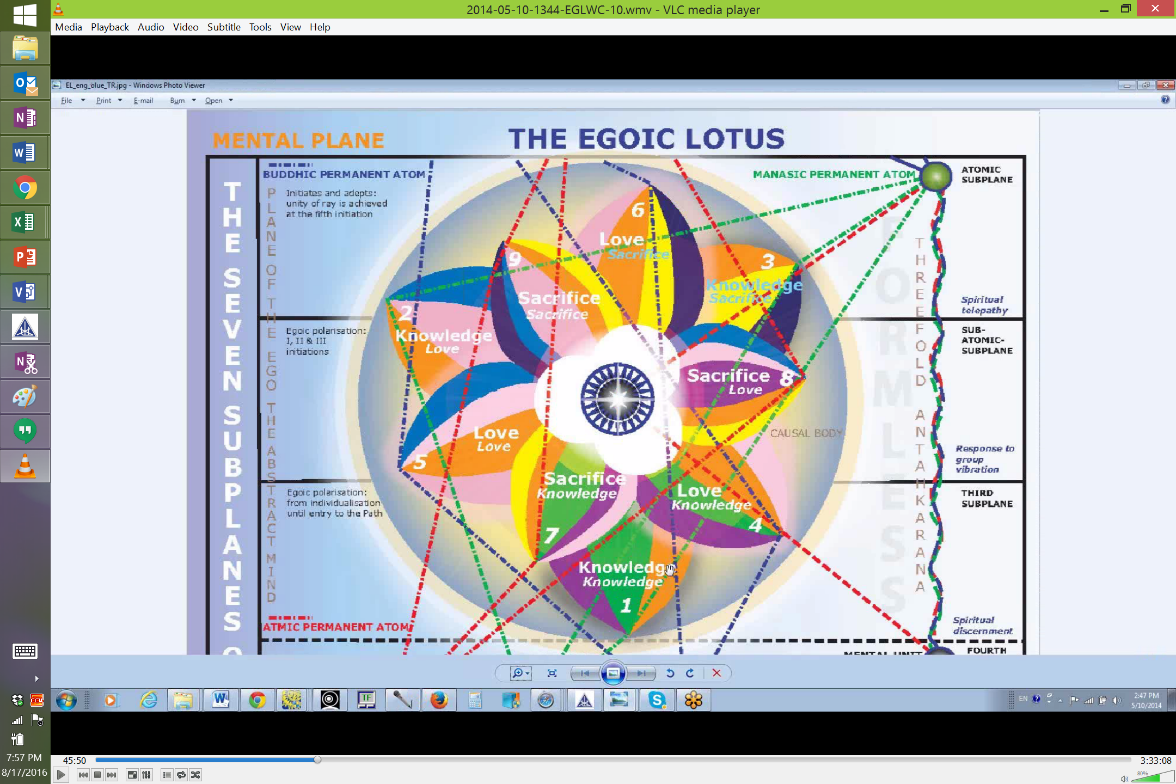 ﻿﻿﻿﻿Interesting how it is drawn here, that it seems to be the lowest of the Knowledge petals and it has 3 colors of the 5th, 3rd and 7th rays. All of those are interesting of course. The types of rays that are represented by the colors, but we will get into that as we go along. Now 'fully unfolded' I think is a different category, not all lotuses are necessarily Brahmic lotuses. They have not all yet achieved that status. So there can be those which are connected with the bud stage. There are no unopen buds strictly speaking. They have at least one petal open. But having at least 1 petal open is not the same as having the 1st or Knowledge petal fully unfolded. So although we might think that the Brahmic lotuses are the 1st category of lotuses that we can deal with, apparently there are some of even earlier development and what I would guess, of course, the opening of the petals has much to do with the kind of advantage one has taken of the opportunities offered. But it also has to do with the timing and the incoming of the different groups.47:38 So if there is going to be individualization in the Atlantean period, maybe up to the middle of the Atlantean period when the door was closed then some of those who are most lately individualized could still be in this category of not quite Brahmic lotuses. There is something to consider here because when the Solar Angel is involved in the individualization there is going to be more rapid development. But there are some groups, as we saw in soul group #1 and #2 who are likely not to have had the spark of mind from the Solar Angel implanted. In other words, the Solar Angel is not actually connected with them, but has done some work in fanning the spark or fanning the flame or stimulating the mental unit until individualization could occur. So we have some human beings today who have no Solar Angel per se. They are not supervised in the same way that many of us are supervised. So the question arises regarding the type of individualization which occurred in Atlantean times: was this the method of implanting the Solar Angelic essence within the man or was it the method of fanning the spark or stimulating the mental unit? In other words, did all types of individualization in the later period, that is middle Atlantean times, from early to middle Atlantean times, did all types of individualization involve the investment of the Solar Angel within the animal man of the period and presumably even in Atlantis there was some sort of animal man that was the recipient of the individualizing force. So did all acts of individualization involve investment of the Solar Angel? Or did some acts of individualization involve simply the stimulation of that which was inherent in man. And which could undertake then its own development because the mental unit had been sufficiently stimulated to cause a type of individualization. The Egoic Lotus then would have to be formed in a different manner. 51:05 So back in Lemurian times we know there were both types of individualization methods occurring: he investment of the Solar Angels in the animal man and for those who were less developed simply their stimulation. But nowhere is it said that those who were simply stimulated do not have an Egoic Lotus or a causal body, so the method of formation must be different because it is not substanded by the Solar Angels. For modern man and more advanced man, the Solar Angel has taken its place so to speak within the Egoic Lotus. It has formed the Egoic Lotus out of its substance. But for the less evolved who the spark has been fanned as it were, the Solar Angel cannot be invested in their Egoic Lotus in the same way it is for the more advanced man in whom the Solar Angel is participating. So that is something reading between the lines here, we can wonder about the history of those groups now who are the least developed human beings and they are found in among the Aboriginals which is not to say that all Aboriginals are, of course, among the Bushmen at least according to classical theosophy, among the Vedas of Ceylon, and the Ainus of Japan. Those are 4 groups that are mentioned. When did they individualize, apparently the Solar Angel is not part of their process and they are proceeding by their own methods. So the question is here about these Brahmic lotuses. They would seem to be man individualized by the Solar Angel at a relatively late point. But some of those who do not even have one petal fully unfolded would be those who were individualized even later and if there is not one petal fully unfolded, the question arises about the method of the individualization because when the Solar Angels are involved in the individualization, there is always a more rapid progress. HPB called us or those of us who are associated with the Solar Angel as ‘hot-house plants’ as if we were artificially cultured and our growth was forced by a particular method. You know when you take certain types of plants and you put them in the hot-house they grow more rapidly because the climate is protected and they are surrounded by the environmental factors and by a certain kind of feeding of them which promotes their growth. If they are outside the hot-house they have to proceed with their growth on their own. So there are many things to straighten out here. And all we know is the generalities of the different methods of individualization and that even some on our planet were not individualized by the Solar Angelic method. But maybe if there is one petal completely unfolded, maybe that does say that the Solar Angelic method has been used, or maybe not, we don't know for sure. 55:08 So I think the point is clear. There are some lotuses that have at least one petal open but there are some lotuses for whom the 1st petal is fully unfolded and I think there is a distinction.They are so called as they represent on the physical plane the fully active intelligent unity,. . . ﻿﻿mental development of course begins from the time individualization occurs but they are . . . the man of small mental development,. . . ﻿﻿they are not yet mental per se, there is no way they are focusing in the mind, but they can use a mind for other things. . . .the lowest type of workers, agriculturists,. . . ﻿﻿and I suppose by that he means the labor that is simply hired in agriculture, not the people who are planning the farms and so forth . . .and peasants on every continent. ﻿﻿And I have mentioned here that Saturn giving the Earth boundedness and Capricorn are both in effect. They are also called "third class creators," as they express themselves only through the act of physical creation on the physical plane, and their function is largely to provide vehicles for those of their own group. ﻿﻿And I think we can understand that they have the sacral center strongly developed. The base of the spine center of course is operative for everyone and would be operative in this first group. They are Earth humanity. They do not come from the Moon Chain. They do not create art. They create other physical bodies by the lowest method of creation, which is procreation.57:31 This then is a fairly Lemurian stage. We can link it with some of the categories we have studied. In the 10 groups we find group #2 especially; it has to do with 'seldom be trained along any mental line'. They eat, dig and carry. They eat, sleep and procreate and follow the natural instincts of the animal body. So the 2nd group of human souls are found in relation to the Brahmic lotuses, I think we could say. And when it comes to the stages of adaptation we seem to be working with the 1st stage of adaptation: the unconscious adaptation to the environment of the man who is primarily the unintelligent animal, purely agricultural peasants who have not been subjected to modern education (EPI, 322) and he says, 'low grade savages.' Of course, the language is an older type of language and is not considered the best kind of language in which to write today, but I think our purpose is simply to make this correlation and we find that the Brahmic lotuses are associated very much with work with the earth, fairly unthinking, fairly routine work with the earth. A lot of the 7th ray repetitive action involved here. And people who are inclined not to use the mind. They are inclined to live a very elemental life and even of the unfoldment of emotions is not the main thing. It's a very earth-bound life, even though it has one petal fully unfolded and that has probably unfolded over millions of years.01:00:56 The earliest petals unfold much more slowly than the later petals and it can represent really the Lemurian experience, not so much the Atlantean experience because the Atlantean experience was emotional and this is not an emotional response. This involves Saturn; it involves Mars, in terms of physical activity in dense matter. Let's go on to another type which are somewhat more advanced. 3. Lotuses of Brahman"The lotuses of Brahman, in which the second petal is showing signs of opening and the second aspect in its lowest manifestation is showing signs of demonstration.  They stand as representing certain groups of Egos from certain planetary schemes, notably Jupiter and Venus, who are a grade higher than the class above, but which have as yet a long way to go.  They are called "second class creators," for though they demonstrate on the physical plane in the act of physical creation, yet they are more swayed by love than by animal instinct as in the first case.  They are to be found incarnating at this time in the Orient, particularly in India and in the Latin countries, and just lately in America." TCF 841The lotuses of Brahman,. . .﻿﻿it's kind of interesting because Brahman has the connotation of wisdom and it may involve the 2nd petal, not the 1st and there is a latent wisdom connotation at least some other aspect of divinity is being added to the picture. We have the strictly physical life here, whether we have what we can call the aboriginal life, I don't know. Maybe the aboriginal life is found more in these open petals, but not fully opened, associated with the bud. Or perhaps in the beginning of Brahmic lotuses the aboriginal life is found there but it would seem that when dealing with the 
aboriginals, they are the Vedas, the Bushmen, the Ainus of Japan, they have a different source for their individualization. But certainly by the time we reach the lotuses of Brahman we have those who are I would say individualized by the Solar Angels although perhaps not among the first to be individualized. . . . the second petal is showing signs of opening. . .﻿﻿so there has ﻿﻿been organizational work here and it's gone even further to the point of opening. Millions of years can separate these first two categories. . . .and the second aspect in its lowest manifestation. . .﻿﻿the magnetic, attractive, love, desire aspect . . .is showing signs of demonstration.  ﻿﻿A kind of use of the Martian energy for attraction and especially Venus because this is attraction between the forms.01:04:02 They stand as representing certain groups of Egos from certain planetary schemes, notably Jupiter and Venus,. . . ﻿﻿and so we could expect that they are 2nd ray Monads. We referred to the earlier groups that individualized on our Earth Chain in Lemuria as 75% 2nd ray Monads and 25% 3rd ray Monads, still having that connection with the Moon Chain yet not coming from the Moon Chain. Now what does he mean by Egos? Does this mean Monad? That is the question here. Were these Monads that were brought in and were they individualized on our planet for certain types of learning? It does not seem that they would have been brought in with the causal body already formed, because when we think about the Moon Chain, a number of those who came in from the Moon Chain had several petals open, maybe not the majority. They were of very low development and would not even be equal now to the development of our lowest types if they had not been stimulated, probably by association with the Solar Angel, once they came into our Chain and Earth Globe. So it's clear that the Monad came from Jupiter or Venus. Why? We don't know. Whenever there is a transference to various planets, it is always for the sake of learning something or acquiring something which that planet possesses. So the 2nd ray is in evidence here and the planets involved: Jupiter with its 2nd ray soul; we don't know about its Monadic ray, possibly the 7th and what the higher Monadic ray may be, one would not want to guess, but he is the King of the Gods, so is there the 1st ray there? Anyway, the 2nd ray is strongly there. And Venus is pretty well calculated that Venus has the 6th ray Monad with an ultimate 2nd ray Monad, so let's just say there is a lot of the 2nd ray working through Jupiter and Venus and we are dealing with the 2nd petal and the evidence of the 2nd aspect, which is love as expressed through dense form, so the likelihood that these are 2nd ray Monads is very strong.  . . .who are a grade higher. . .  one grade higher . . . than the class above, but which have as yet a long way to go. 01:07:42 And it's pretty clear that some of these groups will not reach their achievement in this round I suspect. We will examine that in a few minutes and see when we think that achievement might be possible. They are not 3rd class creators. They are called "second class creators," for though they demonstrate on the physical plane in the act of physical creation,. . . ﻿﻿and let us say the sacral center will still be very active . . .yet they are more swayed by love than by animal instinct as in the first case. ﻿﻿And this is very important because the beginning of the love impulse which is not strictly instinctual is seen among them. So the animal instinct has this reference to petal 1 and love beyond the animal instinct, which does not mean that the animal instinct is as yet spent, of course not, but love associated with petal 2, and of course it fits in terms of the aspects.  They are to be found incarnating at this time in the Orient, particularly in India. . .﻿﻿more so India than China, let us say. Interesting that China has very strong intelligence aspect associated with it . . .and in the Latin countries,. . .﻿﻿of I suppose South America . . .and just lately in America. ﻿﻿﻿﻿﻿﻿So America being the heir to the 6th ray civilization and the Piscean civilization is attracting also many of those people who have not yet developed the mental faculty, but America's rays are the 2nd and the 6th so along the love line this group of 2nd class creators demonstrating the 2nd aspect, probably being of a Monadic quality which is expressed through the 2nd ray; America would be a good destination. And of course this will create a very huge span of requirements in America which is also the home to many of a very high intellect, possibly because of the 2nd World War, not only because of WWII but much of the cream of European intellect came to America for safety and had quite an effect.01:11:07 So he does not tell us that the 2nd petal is fully opened and one of our group members here, he talked about the mass effect in India, not being able to reason. There is a certain instinctive cunning in begging, so we remember the 2nd level of adaptation, some manipulation to get results, but thinking per se does not order the thought. There is the strong religious and devotional aspect. This is one of our group who had travelled to India and saw this kind of demonstration. So as the mind develops one has some objectivity upon oneself and that is not to be expected here. And friction is coming when you deviate from your vision of yourself but this is not what we are having at this case of the lotuses of Brahmin. And these first 2 groups of which in the 2nd group there are many of these people. They don't even have the 2nd petal really opening. It is showing signs of opening but it's not yet opening. Obviously it is organized. As D.K. said, all the petals are organized, I think he especially means in the Knowledge tier and this would mean that there is some activity in the knowledge tier for these types even along the line of the 2nd petal, even though it's not fully open. So, so many people on our planet, what to gather out of this, do not even have 2 petals open.The future for these people though, because of their origin, Jupiter and Venus, would seem to be very loving and it would seem that during the 6th rootrace, opportunity for considerable unfoldment along their line would be available. Jupiter and Venus are both of them associated with the numbers 2 and 6. And they rule globes in our Chain which could be considered from the occult or mystical either a 2 or a 6, depends on how one looks at it. They change their numbers depending on whether it's mystical or occult, but those numbers are reinforced and love is being cultivated. And I think, you know when one thinks of America and one thinks of South America, one thinks of the emotional sensitivity and the power of love. Let's us look at the rays of Brazil which are the 4th ray soul and the 2nd ray personality. Here we have definitely future development in the 6th rootrace along the soft ray line and in general Spain had such a powerful Sagittarian ray with its soul and it gravitated towards South America where it made an impress for better or for worse. And there has to be a reason for that gravitation and I think the Sagittarian mode is very strong in the South American countries. And one even thinks of some of the indigenous people and their hunting habits in relation to Sagittarius. Sagittarius is the primary 6th ray sign at this time and I suspect the time is a long time. And there is the emergence through Sagittarius of a strong emotional 6th ray response.01:15:53 So lotuses of Brahmin where the 2nd petal is showing signs of opening but it is not really open, and that's the 2nd category. Second class creators but there is movement beyond instinct. Now it's not always possible to find in the groups exactly a correspondence: the 10 soul groups and the 8 stages of adaptation, because the 2nd class creators, well you cannot say that they are in the 2nd group of souls entirely, because it says here of the 2nd group of souls that emotionally they are asleep and that doesn't sound like those who are beginning to love, does it? But remember that a petal unfolds over a very long period of time in these early petals, millions of years.So the beginning stage and the later stage can be very different. Maybe some of those in the 3rd group who have the desire nature strongly activated, it doesn't say much about love here though, will be related to these lotuses of Brahmin and maybe even to a certain extent the modern Atlanteans who are largely emotional. Again it doesn't say anything about love. They are largely emotional but so is this group that is demonstrating more of love. So maybe something of the, not completely, but something of the 3rd and 4th soul groups can relate to this lotuses of Brahmin. Does the modern Atlantean have the Love petal of the Knowledge tier totally unfolded? Well, perhaps later. See this is an earlier stage and the emotional civilization of Atlantis probably had a very great deal of that 2nd petal unfolded. So we have to keep the historical sense and the span of time that it takes to develop. These are still, well I don't know if one can call them primitive in the sense of relating to the earth, I think they have a greater sense of development, but education and mental culture are not yet much part of the picture, but given how much knowledge is now available and the tremendous emphasis upon knowledge at this time, I would say that there is a lot of opportunity for the lotuses of Brahmin.01:19:11 Sometimes when you use the Brahmin it doesn't mean Brahma at all. What it really means is the great nameless deity, Brahmin Parabrahmin, the absolute, the principle. But it doesn't mean that here. It suggests something of the Brahmins of India who were known for their wisdom and there was a type of religion: Brahminism and it produced many sages even though it was, says The Tibetan, primarily a 1st ray religion. Well you know we have the outline here and I would say there are many things to fill in, but it is very interesting because some of the Monads from other planets are showing up here on Earth. They may show up as Monads, colored by the planet from which they came and then take individualization. It seems very unlikely, although I suppose it's possible, that these lotuses of Brahmin are showing up with Egos with 1 petal open, somehow developed on their native planet. But who knows what the conditions may be or whether such a development would accord very well with the development of Earth. I prefer to think of them as Monads who came from Jupiter and Venus and who undertook soul development or individualization, Egoic Lotus development, on our planet and these could well have been in the Lemurian days, and not in the Atlantean days at all. In other words, the earlier the individualization took place on our planet, the farther one is likely to go in one's development as seen at this time. When we look at the earliest group, the Brahmic lotuses, you wonder whether this type of individualization did not occur in Atlantean times giving them less time to evolve. And interestingly, even though that individualization might have occurred in Atlantis, so many of them still seem to express the Lemurian traits, being very close to the earth, very elemental man. There is no place else for our present Aborigines, Veddas, Ainus and Bushmen to come from. They can't have come from the Moon Chain. That would have been far too much development. So they have to have come from the individualization process right here on our own planet and the likelihood is that the later the stage of individualization, the less developed they would be. So the least developed - at least it makes sense that the least developed that we find on the Earth at the present time must have been the most recently individualized and then therefore closer to the period when the door on the then Animal Kingdom was shut.01:23:04 There is so much more I wish I knew and so much more I wish I could say about this, but one day we will have the chance to study with very great precision the records and we will also be able to see for ourselves the akashic records and work in the libraries where all of this is stored. And then we will have more than a reasoned and theoretical picture of how this unfoldment took place. It seems pretty clear that among the Brahmic lotuses we are not talking about other planets. They are an Earth humanity without other origins. Although you do really begin to wonder with the Earth being a nonsacred planet which does not last throughout the entire Mahamanvantara, whether every type of Monad that finds its way to Earth for development, well does not come from basically another planet. Basically Earth will disappear at a certain point, but we who are Monads undergoing development on the Earth will not necessarily disappear at all. We will be absorbed into other planets and those planets will still be absorbed. The subtle principles of those planets will be absorbed into still other planets and so on. And maybe in retracing our steps, we will see and understand where we did come from.See that's the question. Are there any Monads that are strictly speaking only of the Earth or because it is a nonsacred planet, will all Monads undergoing development here necessarily have come from a planet which lasts longer or existed earlier? Venus it is said is a planet that lasts throughout the entire Mahamanvantara, but that's kind of interesting because we are halfway through the evolution of our solar system and that's where we are, just check out page 384 of Cosmic Fire, halfway through, and Venus is almost finished with its round development. Of course there can be internal types of development, but yet we are told that it is a planet that last throughout the Mahamanvantara yet it's almost complete. So at least complete in one way. Maybe there are other ways it has to be complete. So there is still a lot to be determined how this can be so. The Earth apparently will not last throughout the entire Mahamanvantara. The question is did it come in at the very beginning of the Mahamanvantara? And what about those other nonsacred planets, like Mars and Pluto and so forth? Are they planets that last throughout the entire Mahamanvantara or are they more like nonsacred earth?01:26:25 Well you know, the further you go the more questions arise and you find yourself in the need of deeper and deeper study from sources that may not yet have been made available to us but one day could be and probably will be if there is a need for such consultation because of the work that we have to do. Now we come to a very interesting category. They are called primary lotuses.4. Primary Lotuses"Primary lotuses.  These are a group of special interest brought in under the influence of the Lord of the fifth Ray, and therefore fundamentally allied to the energy which is the special manifestation in this system and the basis of all achievement, that is, manas.  They were quiescent during the Atlantean root-race but have come in during the fourth and fifth subraces of this rootrace.  They are a group a good deal more advanced than the earlier classes but need much to develop the second petal.  With them the first and the third petals in the first circle are opening, but the middle petal is yet shut.  The middle tier also shows no signs of vitality." TCF 841  01:27:03 Primary lotuses. . . You kind of wonder about the reason for the word primary. There has to be a reason of course and I am not sure he really explains what that reason might be. These are a group of special interest brought in under the influence of the Lord of the fifth Ray, and therefore fundamentally allied to the energy which is the special manifestation in this system. . . this solar system . . . and the basis of all achievement, that is, manas. ﻿﻿Why would that ﻿﻿﻿﻿be we might wonder? Perhaps because our Solar Logos is seeking cosmic mental polarization because he is not yet cosmically mentally polarized; so he is still astrally polarized but working towards cosmic mental polarization. In other words, our Solar Logos is developing manas. Obviously he has great manas when we consider what a human being has or even a Planetary Logos, but from the cosmic perspective he is developing manas.The Lord of the 5th Ray, and it's the influence, now does this necessarily mean that these lotuses came from a planet in which the 5th ray was somehow dominant or that the 5th ray supervised and brought them in. When you think about planets that have the 5th ray you think of Venus of course, you also think of Mercury, but it's rather an advanced planet. To an extent Vulcan in its relation to concretion suggests the 5th ray. Saturn can be considered the Lord of Concrete Mind. Among its rays are not necessarily the 5th ray, though we don't really know the mental ray of Saturn. We know Uranus as well has a powerful 5th ray. It's associated with so many electrical phenomena. So when you have electricity demonstrating, the 5th ray as it's related to the 1st ray, perfect Uranus connection will be demonstrating and interestingly enough that when the 5th ray types are applying different methods of healing they often use electrical methods. So we have a connection here with Fohat, with electricity, but we still don't know necessarily the origin of these beings. Even Mars with its orange color has, I believe, a strong 5th ray. It's associated with so many 5's. Mars is associated with the 5 senses and also associated with the lower concrete mind, but it would be hard for me to believe given the nature of these primary lotuses that they are from Mars.We do know they are not from Earth. It is under the influence of at least the 5th ray and therefore fundamentally allied to the energy which is the special manifestation in this system and that is a very interesting statement. It just has to be because of the development of our Solar Logos and not because our Solar Logos has those rays. Our Solar Logos is very much on the 2, 4, 6 line, but only his stage of development would indicate the necessity for manas.01:31:24 They were quiescent during the Atlantean root-race. . . ﻿﻿when it says quiescent the question is were they even here? Did they individualize on Earth or did they individualize in the place from which they came? So if they were quiescent in the Atlantean rootrace, where they quiescent in Lemuria because it was very much the 3, 5, 7 line that was developing in Lemuria. You know the ritual of the physical body, the necessary activity of the 3rd ray to learn the environment and the mere fact of individualization involves a 5th ray process, the coming in of the Solar Angels with their very strong 5th ray and 7th ray component. . . .but have come in. . . ﻿﻿so if they were quiescent in Atlantis - quiescent is a funny work because coming in seems to suggest perhaps coming in to our planetary scheme or does it mean showing up and becoming prominent, in any case they came  . . . in during the fourth and fifth subraces of this rootrace. ﻿﻿And now we are talking about, this is the 5th rootrace. So during the 4th and 5th subraces of this rootrace. Now that's during the last 500,000 years if we count conventionally that a rootrace can last 250,000 years. Of course I think it's a very crude figure, but it may well give a hint. So during the last let us say 500,000 years which would make them relatively new arrivals on our planet. We don't know when Monads or eventually partially developed Egos are coming in from other places whether they might be stored or spend time in a certain area of our planetary scheme. I mean these figures are entirely beyond our ken. But in terms of participating in humanity, taking physical bodies, I think that's what it means by coming in. I think coming in means taking physical bodies and incarnating. Now how long they have been associated with our planetary chain remains to be seen.01:35:11 ﻿﻿﻿﻿It is so interesting because they are associated with the number 5 and I wouldn't be at all surprised, you know when you look at #4 and #5 together, there is a lot of Mercury involved here. Of course the kind of work that they do could be considered Mercurian in some degree, but not fully. Other planets are involved and I especially think we have to look at Vulcan. I think Monads come in from different places and when we take a cursory look at the kinds of Monads that there are, we might get the sense of the origin of these Monads. You know the Earth may be pretty well a temporary home to Monads that originated elsewhere. That has yet to be confirmed. I am sure it is so in certain cases. Especially if the Earth will not last throughout the entire Mahamanvantara, but its subtle principles absorbed into another planet. I've sometimes thought that the subtle principles of Pluto are absorbed into its alter-ego Mars; Mars may be absorbed into the Earth; Earth into Venus and Venus, although it could be temporarily absorbed into greater Saturn, seems to have a destination connected with Neptune. Well we are getting ahead of ourselves because that absorption may be trillions of years in the future. I wonder if it impresses us how we are just learning the A, B, Cs of this vast and tremendous science that we call the Ageless Wisdom - the source of true knowledge. So much of our vaunted knowledge as interesting as it may be in our own tiny little sphere is miniscule compared to what is to be known on our planet and in our solar system - just stopping there would be enough. We have discovered stars, galaxies, families of galaxies, quasars, supernovas, all of these astronomical factors that we are now registering, but what we know about the inner workings of any of those events or bodies, structures - we know nothing. We don't even know much about the inner working of our own planet and the Logos who stands behind it. So our knowledge of subjective life is very, very limited and one only has to read Cosmic Fire with care to discover that this is the case and in all humility proceed to learn, even if it takes thousands and thousands of years. You know how many thousands of years did it take to make such a great student of the wisdom as Master D.K. Since he was connected with Pythagoras, 2500 years ago, he must have been studying for at least 2500 years and of course obviously that wasn't even the beginning because he had reached a very high stature in his own right by that time. So, for those of us who are new to the Wisdom, let us be prepared to study for a long time, hopefully by every improving methods and with ever more revelatory sources.They are a group a good deal more advanced than the earlier classes. . . ﻿﻿take a look. The 1st group of Brahmic lotuses - one petal open. The 2nd group, 1 petal open and the 2nd petal on the point of showing signs of opening, and opening doesn't occur all at once either, does it? So they are a good deal more advance than the earlier classes  . . .but need much to develop the second petal. ﻿﻿You might even wonder whether their 2nd petal is as well developed as the lotuses of Brahman who are showing signs of love beyond strictly physical instincts. So a higher type of social order is possible to the lotuses of Brahman than was possible to the Brahmic lotuses. I remember when I was a kid, maybe 10 to 12 years old, I used to spend a lot of time in the Museum of Natural History in Chicago. It was called at that time The Field Museum. And there was also a parallel museum called The Rosenwald Museum which was the museum of science and industry. And I used to like to go to both places but what was most interesting to me was the Field Museum over the Museum of Science and Industry. I suppose I was showing the predilection of my rays at that time. 01:41:28 And I remember I used to go through all the exhibits and spend a lot of time in the mummy room. I don't know how much affiliation I have with Egypt, but at the time it seemed like the place to be. And I remember going through a hall, a rather large hall which seemed to be dedicated entirely to the different ethnic groups found upon the Earth, the different races I think to a degree and different ethnicities and I was fascinated by it. I think I understood very little being 10 or 11 years old or even younger, but many of the different types of human beings seemed represented through sculpture, through bronze, metallic sculptures, in their natural habitat, in their natural dress and doing the kinds of things they did and with the physical structure and facial structure being representative of who they were and I was just realizing that a kind of understanding of the different types of human beings was beginning to dawn on me at that time through that particular exposure. I'd love now 60 years later to go back to that museum. It's one of the best in the country and certain in Chicago and see what their exhibits are like and get the sense of how to understand what is given there after 50 years of study of esotericism. Anyway, that's on my bucket list. haha. 01:43:30 So they have much to develop the 2nd petal - they are not connected with the 5th ray. They have a kind of 2nd petal, we called it privation. Because Earth humanity under the 2nd ray soul of Earth, will naturally develop the 2nd petal. Our earth is astrally polarized and has not achieved certain decisive battles, victory in certain decisive battles on the cosmic astral plane. We have a very strong emotionality connected with our Planetary Logos and I wouldn't even be surprised if the astral body of the Earth, well it's a big speculation, but it's certainly not the 2nd ray yet, it certainly has to be 4 or 6 or 6 or 4.With them the first and the third petals in the first circle are opening,. . . ﻿﻿this is interesting because this maybe not the same as fully unfolded, so maybe the experience of these people relative to the very dense physicality of Earth is not as full as the Brahmic lotuses. You have to watch every word The Tibetan says assuming that Alice Bailey was very faithful and that D.K. was supervising very carefully what was being written down. Certainly we know he did in the book Esoteric Astrology because Alice Bailey didn't know much astrology and we would expect in this mammoth seed volume that we are calling A Treatise on Cosmic Fire that he would also be scrupulously careful. So the difference between open, fully opened, opening - all these things situate a process in time. So the 3rd petals are in the process of opening. So intelligence is there with that 3rd petal and ability to adapt to the Earth and its particular material circumstances is there with the 1st petal. But we have oftentimes seen with rather 5th ray people who are as if very at home in the realm of the mind but not particularly at home on our planet in terms of the normal physical things that one has to do. They are even a little awkward concerning those things though they probably have a closer connection to those types of physical things than they do to emotional response which is more of a void. So . . .with them the 1st and 3rd petals in the first circle are opening but the middle petal is yet shut. ﻿﻿And even with the lotuses of Brahman we cannot say that the middle petal is, well we can't call it shut. Shut is a drastic word. What D.K. said about it here in the lotuses of Brahman - the 2nd petal is showing signs of opening. And this is quite a contrast from saying it is shut. 01:47:42 The middle tier also shows no signs of vitality. ﻿﻿Not of being stimulated or being organized and so these people do not have the social sense developing and you know some of the others that are of our Earth humanity they might have some kind of vitality or organizational work being done. Maybe the next group especially - the lotuses of passion and desire, might have some of work or vitalization going on. We oftentimes see that these are very skeptical people (concrete 5th ray people). Now this occurs to me for the first time perhaps. And this skepticism about a higher power is interesting because there is no sign of vitality in the 2nd circle of petals where the higher of the pairs of opposites begins to come into sense, into view, into some sort of registration. So maybe that's the reason, because you know, petals 4, 5, and 6 we begin to say, look there is a higher power - there is something else going on here. I don't necessarily know what it is. But these people say no, if it's not connected with the senses, it's not real. And it's the vitalization of the 2nd tier which is allowing a higher of the pairs of opposites to be registered. The lower of the pairs of opposites, obviously, our personality life and everything that the senses reveal of that.01:50:02 "Owing to conditions in their emanating planet, their development has been one-sided, and hence their entering on a wave of energy into this scheme in order to "round" themselves out, as it is called.  They may be seen in the purely intellectual selfish scientific type.  They are responsible for much of the advanced application of mechanical science to the needs of men, and for the introduction of certain types of machinery; they work largely in connection with the energy of the mineral kingdom." TCF 841-842Owing to conditions in their emanating planet,. . .﻿﻿so there we have the idea of Monadic emanation. Can lotuses emanate per se if they are already constructed? I'm not sure. Anyway, Monads emanate. It is interesting that he uses – you know he could have said their planet of origin but he said their emanating planet  . . .their development has been one-sided,. . .﻿﻿we might say along the line of form . . .and hence their entering on a wave of energy into this scheme in order to "round" themselves out, as it is called. ﻿﻿You know they are under the supervision of the 5th ray, how does it say here? Under the influence of the Lord of the 5th Ray. Is it our 5th Ray Lord or is it a 5th Ray Lord in the solar system, a greater 5th Ray Lord? Mercury has a lot to do with the 5th ray. But, we said well could they come from Venus but probably not because Venus has the 5th ray, but look at the kinds of Monads that came from Venus. They are of the love type and they are working in a petal at the present time in which love is emerging. So Venus' 2nd and 6th rays are so strong on the monadic level that it ultimately overpowers its 5th ray. Could they be coming from Mercury? Well, Mercury has a lot of the 3rd and 5th ray. It also has the 4th ray in its soul and you know if they were not yet responding to the soul ray of their planet, then we could say, well okay, maybe they came from Mercury, but it seems that well Mercury is always associated with number 5 and with the hand and the 5 fingers on the hand and so forth, but it would seem that Mercury has more in its lower nature of the 3rd ray. And I'm not sure about its mental ray. Its personality seems to be more the 3rd - you know it's sort of encourages manipulation and dishonesty and it's the patron god of thieves - the people with animal cunning, those who steal quickly from you. It's not so much the 5th ray but maybe it has a 5th ray mind. Mercury could be involved.And of course Vulcan. We cannot leave Vulcan out of the picture. It is so much associated with the dense material level. It's a planet of will but on its outer level it seems much connected with matter and with working in matter and having to know and understand matter in order to work with it. Vulcan is interesting in that its outer aspects, even including its soul ray, seem all along the 1, 3, 5, 7 line, when we study what it represents. But when we come to its monadic nature we find a 4, I believe, as the artistic worker within the hard substances, within the metals and stone and so forth and also, maybe ultimately a 2 as the root of it all, as its highest monadic ray. This is my impression because Vulcan is definitely associated with the heart of the Sun and D.K. gives that as Vulcan, the heart of the Sun. So in its highest reaches it has the soft line rays and from the soul down it seems to have so much of the hard line rays and maybe that is the reason for the imbalance and maybe that is why these souls have not rounded themselves out. 01:55:09 They may be seen in the purely intellectual selfish scientific type. ﻿﻿The implication there is amazing because it shows us how much of mind per se can be expected from the opening of the 3rd petal. How much can be expected because the 3rd petal is just opening and yet they are intellectual; they are still ignorant of the higher of the pairs of opposites, of course. They have not learned about that and so many necessary types of social interaction. Their affect is very low. It's not a question of controlling the astral body; it's a question of having sufficient responses to control. So in my view the personality of Vulcan has some 5th ray in it. It's connected with the concrete aspects demonstrating on our lowest plane and Mercury has enough of that intellectualism and when we actually look at the relationship between Vulcan and Mercury, D.K. says something about how Vulcan is hidden behind that planet. Esoteric Astrology – “Hence the recent discovery of Pluto and the sensed power of Vulcan, veiled by the potency of Mercury and hidden behind the planet.” EA 166 Hidden behind - presumably that planet. So there is definitely connection here. And I am much more likely to think that the origin of this type, it just says there is one emanating planet, it doesn't say two, but you know one or the other. There is only one emanating planet and I am of the impression that this group has created so much of the machinery of war, and work in forging in metals and creating destructive mechanisms made out of the mineral kingdom, mineral substance and only with the scientific mind could they do that. So my present take on this, which is still to be confirmed, there is a relationship between Mercury and Vulcan but I am choosing Vulcan as the more likely source.01:59:04 Hence the discovery of Pluto and the sensed power of Vulcan veiled by the potency of Mercury. It doesn't say veiled by Mercury per se, but veiled by the potency of Mercury, and there is something in Vulcan which relates to the Mercurial mode, to the mental mode of dealing with matter. Mercury is likely to work with the mind on higher levels. Vulcan will work with the mind in matter. That is my understanding. So I am going to say a probable Vulcan working with the mind in matter. And it’s interesting; the petal is unfolding. The 1st petal has a lot to do with will because you know we are going forth into matter at the very beginning and we are dealing with the dense concrete realities, a lot of Vulcan in it, the lower type of Vulcan and then comes the Mercurian petal. You see that is so interesting if you think about it. The 1st petal has a lot to do with Vulcan. It is opening. The 3rd petal has a lot to do with Mercury and you'll see how I do this when I lay out the signs, Capricorn, Taurus and Virgo as pretty powerful co-rulers of the 1st three petals. Of course Vulcan is involved really in all of them. But Vulcan is first ray and therefore should be associated with the 1st petal and 1st impact of man within the dense world. But then by the time we get to the 3rd petal the mind must definitely be used and it shows us here that the intellect must come from somewhere, and it shows us in a way what can be attained through that 3rd petal which is a petal of Sacrifice of the Knowledge tier, but also a petal of mentality.They are responsible for much of the advanced application of mechanical science to the needs of men,. . . ﻿﻿you see there is some things here which suggest Mars. Because Mars is mechanical, Mars applies, but there is so much of Mars which is passionate, so I tend to think that Mars is not the likely source of this group. Because Mars is keenly connected with the desire nature so I tend to think no, that that is not so likely. And I do see many upon our planet at this time who I think are Martian Monads and they are known by their fanaticism, their militant fanaticism. We see this especially in our modern day. So when I think of the application of mechanical science to the needs of men, I think of Vulcan and Mercury particularly. I cannot exclude all of what Mars does; Mars does bring the interest in mechanics. The concrete mind is involved and so forth but that the 2nd petal should be completely shut upon Martians is to me doubtful. 02:03:39 They are responsible for much of the advanced application of mechanical science to the needs of men, and for the introduction of certain types of machinery;. . . ﻿﻿this is so Vulcanian . . .they work largely in connection with the energy of the mineral kingdom. ﻿﻿Again, Vulcanian with its powerful 1st ray. We know how Vulcan loves to work with the Agnishittans, the Vulcanians and how they are invested in the Earth. You wonder whether there are primary lotuses who have developed further and who have actually unfolded that middle petal. But the majority seems to be working on it. So when we think of the metals and the stone and all the hardest things of life and how man can master them, we think of Vulcan. The mastery of hard substances, dense substances.So you know they had to feature prominently in the Shamballa induced industrial revolution. Now the Atlanteans had machinery, of course, but we are told that this group came in in the 5th rootrace, in the 4th and 5th subrace - that is not Atlantis. So they were quiescent in Atlantean times. They were not there. They had not come in. They were not incarnating at least. When they came into our planet, that's hard to know. We'd have to know a lot more planetary lore than we do know. So they work largely in connection with the energy of the mineral kingdom - that's precisely what Vulcan does with the very lowest kingdom which is not only the 7th but in a way the 1st kingdom. Vulcan - 1st kingdom of nature and the 1st ray planet connected with pressure and density. "By this it must be inferred that the solar Lords who embody this type are linked with a group of lunar Lords who respond magnetically to the devas of the mineral kingdom.  Their work for the race has at present a deleterious effect, but when the second petal is opened, the wonders then to be achieved by them in loving service along their own particular line will be one of the factors which will regenerate the fourth kingdom.  They will achieve emancipation in the fifth round, four fifths of them passing on to the Path and one fifth set back for another cycle." TCF 84202:06:41 By this it must be inferred that the solar Lords who embody this type are linked with a group of lunar Lords who respond magnetically to the devas of the mineral kingdom. ﻿﻿This is an interesting statement. So what we have here is the idea that Solar Angels are associated with this type. Now whether Solar Angels came with them from their planet of origin or when they came in at a certain point in the 4th and 5th subrace of the 5th rootrace, that Solar Angels as it were attached themselves to this type of Monad. It's obvious that the causal body existed before, but was it a causal body with a Solar Angel substanding the petals or was it a causal body created in some other way? In any case, there are now Solar Lords associated with this type of entity. So there are linked with a group of lunar Lords - the lunar Lords who comprise the outer vehicles of this type of Monad are oriented towards the devas of the mineral kingdom and one might wonder about their ray.02:08:37 You know, maybe some of the peculiar ray types are found here. One might wonder about the rays of the lower vehicles of this type of Monad or Ego. It seems that individualization did occur in a different place. I don't know. It doesn't seem that individualization would have occurred in Lemuria because they came in in the 4th and 5th subraces of the 5th rootrace and they are connected with the 5th ray. So we can offer the hypothesis that individualization occurred on their planet of origin and that they were somehow transferred into our planetary scheme, chain with the destination of taking incarnation or coming in on our globe. Their work for the race has at present a deleterious effect,. . . ﻿﻿meaning that they cause division and the instruments of war . . .but when the second petal is opened,. . . ﻿﻿because let us remember that the 2nd petal has much beauty and love associated with it. It's not just a petal of primitivity like the 1st petal is . . . .the wonders then to be achieved by them in loving service. . . ﻿﻿originating here from the 2nd petal qualities . . .along their own particular line. . .﻿﻿which is mechanistic and instrumentation . . .will be one of the factors which will regenerate the fourth kingdom. ﻿﻿This is coming before long. The regeneration of the 4th Kingdom, even in the Age of Aquarian some of this will occur and some leisure through the support of instrumentation and mechanism will emerge. Maybe even more in the Age of Capricorn which is more closely associated with Vulcan. We really understand that the 2nd petal is very important and that it is a petal of love even know that it's love within form. It has a lot of Venus connected with it and apparently a fair amount of Jupiter as well. Unfoldments do occur there and motivations towards love in form do occur. Loving service is possible with 3 petals, so it seems. They will achieve emancipation in the fifth round,. . . ﻿﻿okay we have a long way to go still in the 4th round. What is emancipation? It depends on of course what he means but we could say could this be the 4th initiation? . . .four fifths of them passing on to the Path and one fifth set back for another cycle. ﻿﻿It's as if the judgement day is important.So in the beginning of the judgement day - this is occurring in the 5th round of our chain, at least a judgement day is, and in the 5th round of our chain there will be a separation of the sheep from the goats. Now it is my impression that many Martian Monads will not continue on our planet. All of those 3/5ths that do continue on our planet will be on the Path. Whether it is just the probationary path or whether it's a higher stage of the path. At the judgement days, my impression here, they will at least be on the path and during the 5th round, following the judgement day, they will achieve emancipation or the 4th initiation. So that is another reason that I think they are not from Mars. The underdevelopment or overdevelopment of the concrete mind is what will send the sheep at the judgement day into another locale within our planetary scheme and eventually to another planet which I think will be Mars.02:14:31 When we think about Aries, the sign of the sheep, Mars is the ruler of Aries, it makes sense to me that those who will be set aside of the 2/5th will be Martian Monads who in this cycle did not manage to round themselves out. Did not manage to find themselves on the path. But in this 5th round and I think that at that important juncture we call the judgement day this group will set foot upon the path. That's a long time if you think about it. It kind of shows us how much can be accomplished of love and service even before the Love petals are really fully opened and one is on the path. One is on the path I think when the 5th petal is almost opened. We are not talking about that. We are not talking about them achieving that now. We are talking about that being achieved in the 5th round at a decisive point, and all of this is planned. You know they say 4/5th will pass onto the path, presumably on our Earth where those who are treading the path can be retained. It has to do I think with generally when they came into incarnation, because if there is sufficient time to work things out, then progress is made and if there is insufficient time, then yet another cycle is required.So this seems to be one of the first instances in which a lotus has been formed on another planet and is transferred to our planetary scheme and chain and globe. We could not say that of these lotuses, not so confidently, these lotuses from Venus and from Jupiter. They can be monadically from Venus and Jupiter and still be part of our true Earth humanity. But these lotuses I think from Vulcan are not individualizing on our planet and are not part of our true Earth humanity. The word ‘rounding out’ is interesting. As a Monad, these types will not need rounding out, but if there was some 1st and 5th petal unfoldment on their planet of origin, and no 2nd petal unfoldment, then they would need rounding out. We can't talk about the Monad and say, at least with what we know, that it has to be rounded out. We can't really do that. But we can talk about an Egoic Lotus which needs rounding out and I think so many of the kinds of incarnations that we might be taking where we are directed for incarnation in the normal incarnational process has to do with rounding out. When D.K. talks about how the Ego sounds its note, and the fullness of the chord or note produced is noted and the next incarnation is chosen accordingly. That is all part of the supplemental rounding out process.02:19:06 So the hints are here. That if they are sent to Earth for rounding out, some development must have preceded and that development means that individualization took place on their planet of origin. Many of these people, they are not particularly quick in their movements. They are working in density and they are probably somehow related to the gnomes and other forms of devic life who work within the Earth. They are certainly related to the Agnishittans and to that lowest form of fire by friction.So interesting isn't it? Trying to study man, the human race, the different kinds of beings there are and the different stages of development which they demonstrate and learning of their origins and the times of their unfoldment and the predicted times of their fulfillment. We are going to have an interesting prediction coming up right here in the next group. Now we move on to a group which I think is basically Earth humanity. It's not coming from Vulcan, as influenced by Mercury. It is coming from our own planet and probably individualization in the early days of middle Lemuria and not in Atlantis.5. Lotuses of Passion or Desire (LOPD)"Lotuses of passion or desire.  They are so called because their fundamental nature is embodied love in some one or other form.  The bulk of the Monads of Love are among this large group and they are to be seen incarnating in the bulk of the well-to-do, kindly people of the world.  They are divided into five groups, of whom three individualised upon this planet, and two were the very latest to individualise upon the moon chain.  They have two petals unfolded and the third is for them at this time the object of their attention." TCF 84202:21:04 Lotuses of passion or desire.  They are so called because their fundamental nature is embodied love in some one or other form. ﻿﻿Embodied love. There is a hint about Taurus here. Taurus, the second sign and the 2nd petal. The 2nd petal is still involved strongly. We don't know how many Monads of love we actually have on our planet. That figure of 20 billion Monads of Intelligence, 35 billion Monads of Love, and 5 billion Monads of Will is shown to pertain to the solar system, and some planets of course, devic Monads preponder. We don't know which. There are some 200 billion Monads if you combined the human Monads and the devic Monads in our solar system. How can they be apportioned on the various planets when interestingly 1/7th of the beings are incarnated and 6/7ths remain out of incarnation. It's almost as if the demands coming from that 1/7th and 6/7th are so strenuous that there is not enough Monads in our solar system to fulfill that. But okay, there are methods of apportioning of which we know nothing. We don't necessarily have to assume is the 6/7th law always operative. If there are 6 billion incarnated human beings on our planet, are 6/7th of the human Monads on our planet out of incarnation? Or has that proportion been temporarily disrupted for a particular planetary purpose.It wouldn't seem right to me or proportional to me, knowing what I know or don't know, that 42 billion human Monads are associated with our planet leaving only 18 billion to be distributed on all the rest of the planets in the solar system. So obviously some figures are missing, or some ways of thinking about the 6/7ths and 1/7ths figure are missing. So they are embodied love in some form or another. Love is predominant and in the previous group it basically said that they are swayed by love more than animal instinct but obviously animal instinct is still a pretty strong driving force. 02:24:24 The bulk of the Monads of Love are among this large group and they are to be seen incarnating in the bulk of the well-to-do, kindly people of the world. However many there are on our planet are among this large group and remember with soul group #5 the bulk of humanity, the nice, well-to-do people and so forth, let's just look at that stages here. These are intelligent human beings, predominantly emotional. They constitute the bulk of modern humanity at this time and they are the average citizens of the world, good, well-intentioned and capable of intense emotional activity. Love in form is theirs. So, soul group #5 and this group of lotuses of passion and desire can pretty well describe what modern man is. So it is the bulk of the well-to-do kindly people of the world. This is virtually identical with what he said here - the nice, good people. The word kind and the word nice is there. They have some intelligence. They are intelligent human beings, what does it say here about intelligence? Let's see. Well maybe we will just have to get into that. This is going to be a long discussion. Kind, nice, well-to-do, the sheep of the human family; they have intelligence, the kindly well-to-do, maybe even a little beyond level 5 of the soul groups. Some of these suggesting an interim group between soul group 5 and group 6. It's amazing how the numbers are involved here, isn't it? These classifications are carefully numbered. It is all part of the plan. It's all part of the structure. The structure of the purpose, and the enactment of the Plan. The Plan enacts the purpose and the purpose is a pattern which is structured. It's a pattern in the world of being, probably in the monadic plane or maybe on the logoic plane, we can call the logoic plane a plane of being definitely. 02:28:26 They are divided into five groups, of whom three individualised upon this planet,. . . ﻿﻿now this almost tells us for sure that the Brahmic lotuses and the lotuses of Brahman individualized on our planet because these are more advanced - they have had a longer time to develop, so they were probably individualized in early/middle Lemuria. You know middle Lemuria is when the individualization actually began and they are probably in the earlier part of that. This tells us that Brahmic lotuses and lotuses of Brahman were individualized on Earth.  . . . and two were the very latest to individualise upon the moon chain. ﻿﻿This is really interesting. So we think, you know, is Moon Chain humanity all that intelligent necessarily? There is some wonderful suggestions concerning time in the study of these lotuses of passion and desire. So the very latest group, the last group to individualize as men on the Moon Chain are among this group. This is a fairly advanced group. You think about the Atlantean lotuses, the ones who individualized there and there was a long period in Atlantis when that individualization could have occurred. They are the most primitive. What is interesting, is how many 1st ray Monads may be found among them. So the implication is here that among the most primitive of human beings existing on our planet now, there are large numbers of 1st ray Monads relatively.  Here we have the 3/5th, 2/5th. This is so interesting because with the primary lotuses we have the 4/5th, 1/5th. And at the judgement day we have the 3/5th, 2/5ths, again. This is what is important. That Moon Chain humanity is found among the lotuses of passion and desire (LOPD). But Moon Chain humanity is not found among those that are just emerging from the bud and are not strictly speaking in bud. It's not found among Brahmic lotuses. And it's not found among lotuses of Brahman, is my guess. This is the first time it's mentioned and you need enough time to develop this stage. So only early individualizers on Earth, that is from the earliest times on Earth that individualization occurred, and those even from a previous chain who had already been individualized, could have had the time to develop to this point. They have two petals unfolded and the 3rd is for them at this time the object of their attention. They are trying to cultivate the mind per se and they are called, well they have to be intelligent, they are the bulk of the Monads of love and if this group over here is called intelligent human beings and we suspect that the LOPD might be even more in advance than the average soul group #5, then they have to be intelligent. So intelligence is under cultivate. So the modern, good, nice person, some in number 5 who are easily regimented but may be as you begin to work through this group you are not so easily regimented anymore. You know they are easily conditioned herded into certain conditions and so forth, that's what it says, of soul group #5, but of this group we are not told that they are so easily regimented so perhaps this group represents a later part of soul group #5, but not quite soul group #6 which are the creative thinkers. So the creative thinkers have in fact unfolded, to a great extent, and maybe completely petal #3 and this group has not."Many may succeed in unfolding it before the seventh rootrace of this round but the bulk of them will unfold it in the second rootrace of the next round, and will stand ready before the close of the round to pass on to the probationary path, having unfolded one tier of petals, and organised the second." TCF  84202:35:02  Many may succeed in unfolding it. . . the 3rd petal . . . before the seventh rootrace of this round. . . ﻿﻿think how slow this is, because rootraces last millions of years. The 6th rootrace is scheduled to last 10 million years. And there will probably be some overlap of the 5th rootrace along with it - the Atlantean rootrace, if we can consider that it ended, although the Atlanteans did not end, but that it ended 1 million years ago when the Aryan rootrace really emerged, that was 11 million year period. Because he talks about early Atlantean times as 12 million years ago. So let's say, 10-11 million years, maybe more. The 6th rootrace, 10 million years. The Lemurian rootrace 21 million years ago until maybe 4 million years ago. I read somewhere, maybe it was in Phillip's book there was a big destruction around 4 million years ago which was bringing the majority of the Lemurian rootrace to an end - the kind of volcanic action. I may not have the specifics correct but I think that we are talking about well maybe 17 or 16 million years for the duration. Think about how far ahead is the end of the 6th rootrace, 10 million years from now, and then even though there might be some rootrace acceleration towards the end, I don't know if there really is, the 7th rootrace, may succeed in unfolding it before the 7th rootrace in this round. Okay so basically it's at the end of the 6th rootrace, and the 6th rootrace will last 10 million years and will begin soon. Already the 6th rootrace is in a sense beginning, even as we are entering the 6th subrace of the 5th rootrace (5.6). That is how Phillip conceives it and basically as the subrace of the previous race is emerging, then so is the beginning of the next rootrace which shares the same number as that subrace.The 5th rootrace began to emerge at 4.5 and the 6th rootrace will begin to emerge at 5.6 and we are just about there. As a matter of fact, many human beings are now examples of the 5.6, some of the newer types of individuals which Theosophy says have been isolated in certain colonies, such as Australia, New Zealand, parts of America, maybe the West Coast, the Californian. Haha. Is the Californian a special breed? Haha. And to a certain extent, throughout Europe and in various places, we see that. Those who have responded to the new wave of consciousness which came from the East perhaps at the time the Christ assumed the vesters of the Buddha which we just to be 1966.02:39:04 Many may succeed in unfolding it before the seventh rootrace of this round. . .﻿﻿within 10 million years, that's still a long time . . .but the bulk of them will unfold it in the second rootrace of the next round,. . . ﻿﻿and that's millions and millions of year ahead, which is the 5th round. So if every round lasts generically some 300 million years, with a kind of parallel praylaya occurring, well it's going to be a long time before these LOPD really, not just achieve emancipation, but achieve the unfoldment of the 3rd petal. So then it just occurs to me, can they be among the goats at the judgement day and yes, they can because we are talking about 2nd rootrace of the next round. But I want to tell you, there is a problem here because we have left something out. What globe are we talking about? The 2nd rootrace of the next round on the 4th globe, maybe that's what we mean. So let's put that in. On the 4th globe, because this is our globe we are talking about and we are talking about the Earth appearing here on Earth and not on the subtler globes of our chain.So maybe when it says 2nd rootrace of the next round on our globe and the judgement day will be more like the 5th rootrace on our globe in the 5th round. So they will have had time to make it and will probably be in the earliest stages of the Path at that time which is not just 10 million years ahead. Many may succeed in unfolding it before the seventh rootrace of this round. . .﻿﻿So I expect that 2/5th will have unfolded it by the end of the 6th rootrace and maybe they will take the 7th rootrace of this round to move onto the Path. And who are they? The Moon Chain egos who are in this group of LOPD. So I expect that the Moon Chain group, the 2/5th, coming in from the Moon Chain that are part of these LOPD will be more advanced than the others that individualized in middle Lemurian days on our planet and so they will be the ones who are in a position to unfold the 3rd petal completely, be very intelligent before the beginning of the 7th rootrace and maybe in the 7th rootrace they will find themselves on the Path and maybe at the judgement day at a further point on the Path. We don't know at what points in the 5th round those who have still more development to undertake will be brought in. We just have to think of the parallel that Moon Chain humanity, as low as they were, were brought in at the 3rd subphase of the 4th rootrace. They waited a long time. They waited 3.5 rounds really to come back in for their development. So these LOPD, the 3/5th who will only open the 3rd petal by the 2nd rootrace of the 5th round will have to wait through the 7th rootrace - we don't know if they will be part of the 7th rootrace of our round, but they will be waiting through the 1st rootrace of the next round. So it's not that one can necessarily continuously and always keep progressing forward. One has to progress according to the cycles available and D.K. has a lot to hint at anyway in terms of soul cycles, of different types of soul rays. When these types on these various rays can actually appear in incarnation. Sometimes, they are not allowed to appear in incarnation because they are soul ray cycle has not occurred. Or maybe a different kind of soul cycle which keeps them out of incarnation for a long period of time. So it's not necessarily a continuous story of incarnation on our planet, you know, go to the subtle worlds, come back, go, come back, you may be reserved in the subtle worlds for quite a while until the cycle appropriate to you again is available. 02:44:58 I hope I have explained that, that the nice, average people and you know this is astonishing, who are working on the 3rd petal and developing some intelligence, will not necessarily achieve the Path in our round. Some may. Well not even achieve the Path, maybe. They will certainly achieve the opening of the 3rd petal - you are not really treading the Path until there is quite a bit of activity going on in the 5th petal.. . . the bulk of them will unfold it in the second rootrace of the next round, and will stand ready before the close of the round. . . ﻿﻿which is the 5th round and the judgement day is before the close of the round,  . . .to pass on to the probationary path, having unfolded one tier of petals, and organised the second. ﻿﻿So the path, apparently, can occur when there is sufficient organization in the 5th petal. Organized the 2nd tier - whether they are completely organized, I don't know. What organization really means, I don't know. There have to be a certain patterning of energies there and a building in of energies but the real expression of those energies is what we mean by unfoldment. So minimally you have to be on the probationary path when the judgement day occurs in order to stay with the Earth. Otherwise you will be taken to a subtle location first, probably another chain or globe in our planetary scheme and thence, as I have given my reasons, to Mars.They will not be on the probationary path - the nice, good people will not be responding to what we have to say about spiritual development, if this is correct, unless some unusual, untoward acceleration has occurred, they will not be in a position to respond to occultism, the great bulk of humanity will not be in a position to respond to occultism at least in a personal sense until the next round. So that when Madame Blavatsky says that occultism must win the day before the end of the 21st Century, what does she mean? Does she mean in the minds of the true thinkers who are beyond this stage of the LOPD? And this is also an interesting definition, when can you be on the probationary path? I would just like to say that you can be on the path of probation when you have unfolded 1 tier and organized the 2nd. And I imagine that the degree of organization is greater in the 4th than in the 5th, and greater in the 5th than in the 6th. I imagine there is always organization moving on ahead.02:49:35 So here I had said that maybe the Moon Chain 2/5ths will unfold the 3rd petal in this round. That is what I gather to be the case and the others later. "All these lotuses of the first circle are divided into groups but interplay goes on between them; energy in any centre produces reflex energy in another.  It must be remembered that in closing the door in Atlantean times to the animal kingdom, and the consequent temporary cessation of the forming of any more "bud lotuses" the effect was dual, in directions other than the human or the animal." TCF 842-843All these lotuses of the first circle. . . ﻿﻿interesting because there are lotuses of the 2nd circle but are they actually named - well let's see how we do this. All of these lotuses of the 1st circle and we have named 5 so far: the not strictly buds, the Brahmic lotuses, the lotuses of Brahman, the primary lotuses and the lotuses of passion and desire (LOPD). Those are 5. The not strictly buds have to also be considered because perhaps they are not yet Brahmic lotuses. They are divided into groups but interplay goes on between them, just the way we meet all kinds of different people and we have interaction with them and influence them. I suppose the more intelligent lotuses are now influencing very strongly the LOPD and even those in the Atlantean group who can begin to use the mind. May we assume there is also a category called lotuses of the 2nd circle? Now lotuses of the 2nd circle, what would they be? Well you see when you are working in the 7th petal and you still have a focus in the 5th which completely unfolds at the 1st initiation. When you are working in the 8th petal,   there is still work going on in the 6th and it completely unfolds at the 2nd initiation. Are those who are being initiated and working in the Sacrifice tier called lotuses of the 3rd circle? Are those who are working in the 2nd circle called lotuses of the 2nd circle, because the 2nd circle doesn't completely unfold until work is going on and initiation is occurring in the 3rd circle of Sacrifice. So all of these that we have thus far discussed are still working in the 1st circle and that complete unfoldment of the 1st circle and the organizing of the 2nd circle which means the probationary path has not yet occurred for them. They are not on the probationary path. So I am assuming here that when you work in a circle you are called a lotus of that circle. Unfoldment may come of the 1st circle of petals, but then you are already working in the 2nd circle, so technically then you are a lotus of the 2nd circle.02:52:55 Unfoldment may come of the complete 2nd circle, but when it does you are already working in the 3rd circle. Are there lotuses of the 4th circle? People between the 3rd and 4th initiation working in the Synthesis petals with the 3rd circle already unfolded, I don't know but we could continue the analogy.. . . are divided into groups but interplay goes on between them; energy in any centre produces reflex energy in another. ﻿﻿So there is a great deal of interactivity.  It must be remembered that in closing the door in Atlantean times to the animal kingdom, and the consequent temporary cessation of the forming of any more "bud lotuses" . . .﻿﻿and as I say, middle Atlantis was when the door was closed, . . .the effect was dual, in directions other than the human or the animal. ﻿﻿Interesting. Did it have effects on higher kingdoms and lower kingdoms? It seems to be suggesting that this is the case. "It was the result of the internal decision on the part of the planetary Logos to turn His attention away from the act of creation on the systemic mental plane to the work of progressive evolution.  This caused a cessation of certain types of activity, producing a quiescence in certain of His centres, and an increased activity in others." TCF 84302:54:20 It was the result of the internal decision on the part of the planetary Logos to turn His attention away from the act of creation on the systemic mental plane to the work of progressive evolution. ﻿﻿And this will mean that initiation is in the work of progressive evolution. And notice that when the Planetary Logos turns his attention to something, something happens. This vitalization of the attention - I have sometimes thought that his many, many types of incarnations on chains and globes and through rounds and all of that is simply a question of his focused presence through attention. That incarnation is the focused presence of the Planetary Logos. I have thought that. This caused a cessation of certain types of activity,. . . ﻿﻿in relation to the animal kingdom,  . . . producing a quiescence in certain of His centres,. . . ﻿﻿I suppose related to the animal kingdom. The animal kingdom is a center in the Planetary Logos. So is the human kingdom - which center it is, it is said to be anything from the ajna to throat to even the solar plexus center. Never the heart center, interestingly enough, not yet. It's just like the Master's work, if they don't want something to thrive because it is not leading them in the right direction, and it has been something they have supported before, they turn the feeding power of their attention away from it and then it naturally goes into a state of attrition - something we might all think about when we think about what we are trying to offer on behalf of the hierarchy.  This caused a cessation of certain types of activity, producing a quiescence in certain of His centres and an increased activity in others. ﻿﻿Is it the New Group of World Servers? Well they are already probationary initiates. Well humanity as an ajna center, humanity as a throat center - let's just say throat center and ajna center which humanity may be. "It also had an effect upon the solar Angels, and consequently upon the Heart of the solar system from whence they are drawn.  Floods of energy or streams of force from the heart of the sun (the subjective Sun) were arrested and directed elsewhere, while the Pitris already active began to centre their attention upon the work begun, and temporarily new beginnings were out of order.  It must not be forgotten here that the work of the solar Pitris from their point of view, is not primarily the evolution of man, but is the process of their own development within the plan of the solar Logos.  The evolution of the human race is, for them, but a method." TCF 84302:57:32 It also had an effect upon the solar Angels,. . . because after all they had been, many of them, associating themselves and planting the spark of mind into animal man. You know in these Atlantean days what forms of life were being individualized. Presumably there were still these great apelike creatures that were the right type of vehicle through which individualization could occur. So it not only had to do with human activity and animal activity, but it affected the Solar Angels - are they a kingdom? They are not exactly a kingdom are they? But they are a creative hierarchy, the 5th,  . . . and consequently upon the Heart of the solar system from whence they are drawn. ﻿﻿The reflex activity of the Planetary Logos turning his attention away from individualization affected the heart center of the Solar Logos and what do we mean by that? The heart of the solar system. It may be that monads are found upon the 2nd systemic plane and since the heart center is found on the 2nd ether of the systemic ethers, perhaps the Monads were affected too. This is my inference. But on the other hand when it says the heart of the solar system, we hear that the Solar Angels come from the heart of the Sun. Now the heart of the Sun seems to be the soul of the Sun, so are the Solar Angels drawn from the heart center of the solar system or are they drawn from the heart of the Sun which would be found on the cosmic mental plane or is there a link between the two? There is some mystery veiled there about the temporary origin of the Solar Angels. The heart of the solar system seems to be the monadic plane - or at least that's the locale. The heart of the Sun seems to be the cosmic mental plane and a great Solar Angel there exists.03:00:40 And our Solar Angels are, I would say, essentially a part of that greater Solar Angel. So our Solar Angels have a certain heart of the sun origin, but we have to be careful about this term that might be a blind. The heart of the solar system may not be the same at all as the heart of the Sun but anyway, they return to the heart of the Sun, well presumably they might return to a level of the solar system, but they might also return in some sense to the cosmic mental plane. So anyway, the heart of the solar system - you know I almost feel like the heart of the solar system might be different from the heart of the Sun, indeed. You know, as you go through these books things that you may have ignored long ago suddenly become more obvious, more interesting. So I see that I have some research to undertake about the different meanings of the heart of the solar system, the subjective Sun, the heart of the Sun - these are not necessarily equivalent terms and may indicate different origins and destinations for different beings. So the hints come to you as you read and for further illumination they have to be followed up. As I am doing this for you and for me and for whoever, it's a work in progress. I'm not pretending to know everything I am talking about here. I'm working it out as I go along and I am sharing it with you. The present content of my thought and the associations which come to me, some of which may be correct and illuminative and others of which may lead off on false trails. But it is the best I can do for the moment.So here we have the heart of the solar system and now he uses these same words, or at least associated words in the same context. Floods of energy or streams of force from the heart of the sun (the subjective Sun). . . ﻿﻿now does that involve the cosmic astral plane? That's the amazing thing. Ponder on this; that is what the 2nd ray does. We ponder upon something until the light breaks forth. Floods of energy or streams of force from the heart of the sun (the subjective Sun) were arrested and directed elsewhere,. . . ﻿﻿possibly to other planets?  . . .while the Pitris already active. . . ﻿﻿that is the Solar Angels because it is a parallel word: Pitris and Solar Angel, Solar Pitris, Solar Angel. . . . already active began to centre their attention upon the work begun, and temporarily new beginnings were out of order. ﻿﻿So the Monads who usually get involved in that kind of thing were signaled no more individualization. The Pitris who would have undertaken either the fanning of the spark or the investment of themselves as the spark of mind in animal man were told no more. 03:05:44 It must not be forgotten here that the work of the solar Pitris from their point of view, is not primarily the evolution of man, but is the process of their own development. . .﻿﻿the 5th feeds upon the 4th we are told in the 6th rule for group initiation.  . . .within the plan of the solar Logos. ﻿﻿Putting things in perspective - for this reason, that they have much to gain through the process of individualization and supervision. They are not yet avatars, because the avatar descends, at least in the purest sense, with no possible advantage to itself. The evolution of the human race is, for them, but a method. ﻿﻿A method of achievement and you kind of wonder whether we human beings in promoting the evolution of the lower kingdoms are also pursuing for us a method which will enhance our own evolution. Perhaps it is so. Now this is one of those great statements and one that reminds every meditator or should remind every meditator who he or she is dealing with when doing occult meditation."Perfected men are in the councils of the planetary Logos of their particular ray; the solar Pitris are in the council of the solar Logos." TCF 84303:07:24 Perfected men are in the councils of the planetary Logos of their particular ray;. . .﻿﻿let's just talk about our Planetary Logos and the council at Shamballa and the fact that Sanat Kumara is really an emanation of our Planetary Logos, and that some initiates of the 5th degree can enter that council, but definitely of the 6th initiates of the degree as Chohans can enter that planetary council. . . .the solar Pitris are in the council of the solar Logos. ﻿﻿That little statement could escape us, when you think of it, it means that when we meditate and we attempt to contact our Solar Angel by whatever means and we begin to receive the streams of energy coming through the Solar Angel and its many diversified emanations in the causal body, we are dealing with a being who is a member of the council of the Solar Logos, beyond even our Chohans. So people will say I want to contact my Master. I want to contact this initiate. I want to channel, blah, blah, blah and here is this being who is from the council of the Sun of the Solar Logos and we have the opportunity in meditation to contact it through the Angel of the Presence. It seems all out of proportion, doesn't it? It just seems we should stick to our meditation and forget about who we are channeling here or channeling there. It's best to ultimately to channel our own Monad, and along the way to bring through that aspect of the Solar Pitris which we would call the Angel of the Presence and which is the presence within our higher Ego. 03:10:15 So what do we have? In the list that we have so far been given, we have lotuses of the 3rd circle. They become as they do become because of the application of the rod of initiation has interacted with them. One does not know what it is that the Christ or Sanat Kumara is actually touching within the chamber of initiation which is in a sense the causal body; we don't know whether there is a direct application of the rod or whether the energy flows from the rod. Maybe it's not important for us at this moment to know, but these are lotuses of the 3rd circle. Because work is being done in the 3rd circle when this type of lotus is created. Even though we might have a radiant lotus from the time the 5th petal is unfolded, work within the 7th petal is occurring. We might have a lotus of perfume when the 6th petal is unfolded and therefore, the complete second tier is unfolded but work within the 3rd tier or 3rd circle is occurring. So now what we would have to do - these are lotuses of, from this definition, these are lotuses of the 3rd circle (lotuses of revelation). The lotuses of revelation, 3rd degree; lotuses with perfume, 2nd degree; radiant lotuses, 1st degree, although the radiance, of course, has got to continue and the perfume has to continue. And even a little bit of revelation has to have been there even in the earlier stages. Listing of Lotuses from EP II, 202:“1. Lotuses of revelation.2. Lotuses with perfume.3. Radiant lotuses.4. Lotuses wherein the flower is on the point of opening.5. Lotuses of closed and sealed condition.6. The colourless lotuses.7. Lotuses in bud.” EP II, 202But now let's start building up from below and what would we find? Lotuses wherein the flower is on the point of opening. (#4) Well, do we think when we hear the word flower is the flower more than a petal? If it is the flower could it be the outer flower? Because the 2nd aspect of the flower is already taken care of with the lotuses of perfume (#2). We would say that the 2nd tier is completely open here. So obviously if we are talking about several petals and the look of a flower - he didn't say lotuses wherein the petal is on the point of opening, lotuses wherein the flower is on the point of opening and if you combine several petals you get the flower effect. So, it would seem that the earlier stages have to be found here. And I am just going to make bullets, not try to somehow number them, because it is too confusing, but you will see how we can lay these out. (Between Lotuses wherein the flower is on the point of opening and Lotuses of closed and sealed condition.)3. Radiant lotuses.4. Lotuses wherein the flower is on the point of opening. Perhaps these are Lotuses of the 2nd circle even though it is the 1st circle which is opening entirely. Lotuses of Passion and Desire (LOPD). We can say that 2 petals are opening and the 3rd petal is the object of their attention so there must be organization going on. 2/5ths individualized on Moon Chain and 3/5ths on the on the Earth Chain.Primary Lotuses. From Vulcan, Mercury, more likely Vulcan, and petal #1 and #3 opening.Lotuses of Brahman. The love energy is being expressed, the 2nd petal. 2nd petal is showing signs of opening. They have more of the love quality.Brahmic Lotuses. First petal completely unfolded. They are very Lemurian. They are very instinctual.5. Lotuses of closed and sealed condition.  03:19:15  Then we go to the lotuses wherein the flower is on the point of opening. I assume that means that all 3 petals of the 1st circle and a certain type of initiation can be taken. I do believe there should be other names for petals of the 2nd circle. I think we have not really been given that. Maybe we have to somehow work that out. We have been given a lot of petals of the 1st circle and with the terms radiant lotuses, lotuses with perfume, lotuses of revelation, we have been given petals of the 3rd circle. But petals of the 2nd circle - what is a petal to be called when the 4th petal is completely unfolded. With the 5th petal, that's the one that seems to be missing, it's kind of a pivot. The 4th petal in process, what should it be called? Completely unfolded, what should it be called? The 5th petal in process, what should it be called? 5th petal unfolded - radiant lotuses. 6th petal in process, what should it be called? 6th petal fully unfolded - lotuses with perfume. Are there the lotuses of revelation - is there anything between the lotuses with perfume and revelation because work in the 9th petal will produce the lotus of revelation when that 9th petal is completely unfolded. So, it's a little bit raggle taggle, I admit that, but one gets an idea by looking at the various names, the various processes, how it is that the unfoldment of the Egoic Lotus occurs and to a degree the stages of human evolution which it represents. I did look at some of the pictures on the internet of the Ainus and the Veddas of Ceylon and the Bushmen and of course the Aboriginals which are more commonly seen, and one can see here the true Earth humanity which has not been quickened by the Solar Angel. Of course, highly advanced souls can incarnate in these groups and they have with them the full Egoic Lotus and the attention of the Solar Angel and so forth, but I am just speaking of the general classifications and you know, these days you could be accused of racism when you talk in these terms. But this is the occult teaching and we have all been through groups of this kind, it's just a progression. What's missing from the modern assessment, is the dimension of time required for the unfoldment of form and more importantly the unfoldment of consciousness.03:23:12 So when the reincarnational explanation is introduced, any kind of accusation of racism - you say one race is better than another race, one race is higher than another race, well in certain respects, one internal structure and its unfoldment is hierarchically higher than another. And these different groups tend to show up in different forms and in different places. So there are differences in capacities between these inner beings and then to a large extent but not exclusive extent, in the groups they tend to take incarnation. You know I just saw some of the Veda hunters. They have no clothes except the small loin cloth, barefoot, the hair is done in a certain way and so forth. You cannot throw them into Harvard University because interiorly the causal body is not sufficiently developed in order to make that possible. This is not racism. This is occult realism and in no way reduces the amount of love that has to be shown to all God's creatures in all kingdoms in all types of human beings - above, below - and in the greater kingdoms still. The factor of love is not reduced.03:24:58 In the factor of racism, the factor of love is definitely reduced and it is made to seem that some human beings are forever inferior to others and that is absolutely untrue. There are forms of life which temporarily lack the capacity of other higher forms of life and which have greater capacity than other temporarily lower forms of life but everything is moving towards perfection and when you finally get down to it, the very core of everybody is perfection. The one and only Being - we are that.I sometimes have dialogued with my son, who is quite a philosopher, and he says well dad, you know, this hierarchical system it can lead into very separative action and can lead into racism and even I suppose he didn't say it, genocide where we get rid of inferior races and only the superior races exist - all of that is extreme illusion. It has nothing to do with the occult structure of things. This does have to be explained, but until people can accept the idea that they have been everywhere, have even been embodying an atom in the long trip, you know in the Kabalistic system - the mineral becomes the plant, the plant becomes the animal, the animal becomes the man, the man becomes an angel, the angel becomes a God. I don't know if it ends there, but we are all gods to begin with, even the mineral. So we cannot confuse the outer form for the essence. And I think it's important when we discuss these kind of hierarchical analyses which can be so misused by those who read without the proper understanding. Just the way the Secret Doctrine was read by Hitler and some of his group and by various types of extreme violent racists and they fixed upon themselves, because the Teutonic race was the last developed in the Aryan rootrace, they called themselves the true Aryans and they were the top of all possible human beings and they had this persecution complex - Hitler himself had a tremendous such complex - he even was partially Jewish so the story goes, and he conceived of the Aryan races which had somehow in his megalomaniacal, self-pitying state had polluted the great and final Teutonic race. And that pollution to be destroyed so that the magnificent Teuton could stand forth in all his glory.03:28:07 Well you know you come to the Secret Doctrine without a prepared mind or with eons of selfishness behind you, lives of selfishness, which D.K. said was true of all of those people, Hitler and his inner group and then you start to read the Secret Doctrine, and what do you get? You get what you want to get. And you take this hierarchical system and you find a way to exalt your own ego over everybody else, and it becomes extremely materialistic. D.K. said there would have been extreme materialism, the most materialistic system you could imagine, if the Nazis had prevailed.Well, you know I go off in a little tangent here, but the reason that I do so is so that we can understand that this is an objective study about the different stages of growth and development towards perfection which every unit of life, every Monad, in extension will take - whether that Monad is incarnating in the mineral, the animal, the vegetable, the human. They will take these steps and so there is a great equality in it all. And from the final position of Libra and the Monad, every Monad is absolutely and utterly equal in essence to every other Monad. The life demonstration may be differential in time and space. But equality is there in essence and that is what it really means that all men are created equal; all things are created equal; all emanations have an essence which is equal to the essence of every other emanation. 03:30:04 This is 3 hours and 30 minutes. We have discussed a very important section: the different kinds of Egoic Lotuses and their names. When it comes to TCF 855, and following this material was pretty well covered in Esoteric Psychology II, where it was transported. The next time, if I have the courage, is we will get into Monadic types and then we will see. We will begin with, and we have been in Treatise on Cosmic Fire pages 840-844. I'm glad that we can go quickly. We will continue with another subject but always with the purpose of being able to relate these different factors to the unfoldment of the Lotus itself and to our history.